I.gimnazija Osijek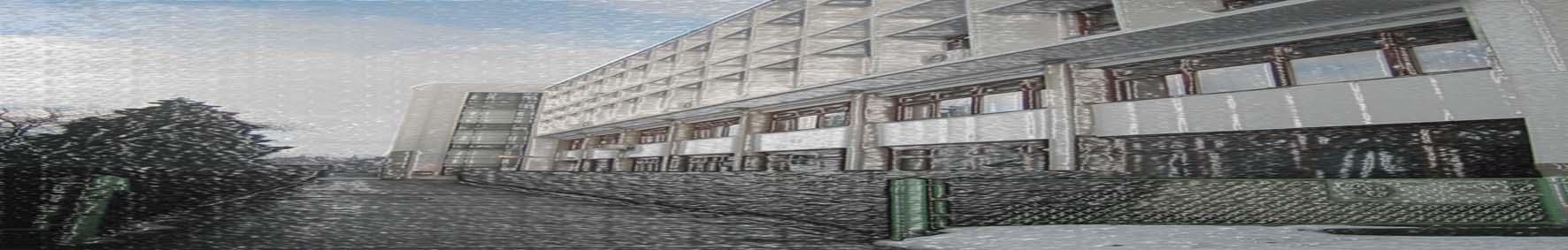 ŠKOLSKI KURIKULUM2014./2015.SADRŽAJUVOD………………………………………………………………………….4-6OSNOVNI PODATCI O ŠKOLI………………………………………………..7PREGLED AKTIVNOSTI PO PREDMETIMA………………………………..8	3.1.	HRVATSKI JEZIK………………………………………………………...8-12	3.2.	LATINSKI JEZIK…………………………………………………………….13	3.3.	ENGLESKI JEZIK……………………………………………………….14-18	3.4.	NJEMAČKI JEZIK………………………………………………………19-233.5.	MATEMATIKA –  INFORMATIKA……………………………………..24-333.6.	FIZIKA - BIOLOGIJA – KEMIJA……………………………………….34-42	3.7.	POVIJEST……………………………………………………………….43-45	3.8.	GEOGRAFIJA…………………………………………………………...46-48	3.9.	LIKOVNA UMJETNOST………………………………………………..49-52	3.10.	GLAZBENA UMJETNOST……………………………………………..53-54	3.11.	PSIHOLOGIJA………………………………………………………………55	3.12.	LOGIKA………………………………………………………………………54	3.13.	FILOZOFIJA……………………………………………………………..55-56	3.14.	SOCIOLOGIJA……………………………………………………………...58	3.15.	POLITIKA I GOSPODARSTVO…………………………………………...59	3.16.	ETIKA………………………………………………………………………...59	3.17.	VJERONAUK……………………………………………………………60-63	3.18.	TJELESNA I ZDRAVSTVENA KULTURA……………………………64-76PROJEKTI ŠKOLE	4.1.	KNJIŽNICA………………………………………………………………77-80	4.2.	MATURALNI GODIŠNJAK………………………………………………...80	4.3.	ŠKOLSKI ČASOPIS  ŠTREBER………………………………………….80	4.4.	PROBNA DRŽAVNA MATURA…………………………………………...81	4.5.	DRŽAVNA MATURA 2014./2015…………………………………………81	4.6.	SAMOVRJEDNOVANJE ŠKOLE…………………………………………82	4.7.	„TESTITANJE NA DROGE“……………………………………………….82	4.8.	OBILJEŽAVANJE DANA ŠKOLE  (23.ožujka  2015.)…………………..83	4.9.	MATURALNA EKSKURZIJA………………………………………………83	4.10.	USUSRET BOŽIĆU………………………………………………………...84	4.11.	CRVENI KRIŽ……………………………………………………………….84	4.12.	DANI  KRUHA 2014………………………………………………………..85	4.13.	DAN MATURANATA……………………………………………………….85	4.14.	OTVORENI DAN  I.GIMNAZIJE OSIJEK………………………………...86	4.15.	PROJEKT „ UČENIK U ULOZI NASTAVNIKA“………………………….86	4.16.	PROJEKT „ DAN SJEĆANJA NA VUKOVAR“…………………………..874.17. PROJEKT „DAN DAROVITIH UČENIKA“……..…………………………87           4.18. PROJEKT „MATURALNA ZABAVA“………………………………………885. ZDRAVSTVENI ODGOJ……………………………..………..………………………..89UVODKURIKULUM      Kurikulum predstavlja detaljno planiranje, ustrojstvo i vrednovanje procesa rada i djelovanja s obzirom na postavljene ciljeve, sadržajne elemente, ustrojstvo i vrednovanje postignuća prema postavljenim ciljevima i pretpostavkama za odvijanje odgojno-obrazovnog procesa.NACIONALNI OKVIRNI KURIKULUM      Nacionalni okvirni kurikulum predstavlja temeljni dokument koji na nacionalnoj razini donosi vrijednosti i opće ciljeve odgoja i obrazovanja, odgojno-obrazovna postignuća koja treba ostvariti na određenom stupnju obrazovanja, tj. postignuća za određene odgojno-obrazovne cikluse i odgojno-obrazovna područja, određuje način učenja i  poučavanja te utvrđuje načine i kriterije vrednovanja i ocjenjivanja.      Kako je Nacionalni kurikulum razvojni dokument, otvoren je za promjene i podliježe stalnim promjenama u skladu s razvojem društva i obrazovanja, a promjene se temelje na rezultatima istraživanja i rezultatima vrednovanja postignutih rezultata. Kurikularni pristup zamjenjuje prenošenje znanja razvojem kompetencija, standardiziran je na nacionalnoj razini, omogućuje mjerenje odgojno-obrazovnih postignuća na nacionalnoj razini, omogućuje vrednovanje stvarno postignutih rezultata, a odgojno-obrazovni sustav usmjerava na njegovo stalno unapređivanje i poboljšavanje.      Nacionalni okvirni kurikulum osobitu pozornost daje znanju, solidarnosti, identitetu, odgovornosti, iz čega onda proizlaze i opći odgojno-obrazovni ciljevi.Opći odgojno-obrazovni ciljevi:osigurati sustavni način poučavanja učenika, poticati i unapređivati njihov intelektualni, tjelesni, estetski, društveni, moralni i duhovni razvoj u skladu s njihovim sposobnostima i sklonostima razvijati u učenicima svijest o očuvanju materijalne i duhovne povijesno-kulturne baštine Republike Hrvatske i nacionalnog identitetaodgajati i obrazovati učenike u skladu s općim kulturnim i civilizacijskim vrijednostima, ljudskim pravima i pravima djece, osposobiti ih za življenje u multikulturalnom svijetu, za poštivanje različitosti i snošljivosti te za djelatno i odgovorno sudjelovanje u demokratskom razvoju društvaosigurati učenicima stjecanje temeljnih (općeobrazovnih) i stručnih kompetencija, osposobiti ih za život i rad u promjenjivom društveno-kulturnom kontekstu prema zahtjevima tržišnog gospodarstva, suvremenih informacijsko-komunikacijskih tehnologija te znanstvenih spoznaja i dostignućaosposobiti učenike za cjeloživotno učenje.      Kako je Nacionalni kurikulum temelj za izradbu svih kurikularnih dokumenata, tako je i temeljni dokument za izradbu školskoga kurikuluma.Uporišna su načela za izradbu i realizaciju nacionalnog kurikuluma:visoka kvaliteta odgoja i obrazovanja za svejednakost obrazovnih prilika za sveobveznost općeg obrazovanjaokomita i vodoravna prohodnostuključenost svih učenika u odgojno-obrazovni sustavznanstvena utemeljenostpoštivanje ljudskih prava te prava djecekompetentnost i profesionalna etikademokratičnostautonomija školepedagoški i školski pluralizameuropska dimenzija obrazovanja.ŠKOLSKI KURIKULUM      Školski kurikulum predstavlja sve sadržaje, procese i aktivnosti koje su usmjerene na ostvarivanje ciljeve i zadataka odgoja i obrazovanja kako bismo ostvarili intelektualni, osobni, društveni i tjelesni razvoj učenika. Osim službenih programa nastave obuhvaća i neformalne programe i aktivnosti specifične za školu.Osobine školskog kurikuluma:težište odgojno-obrazovnog rada ne predstavlja više sadržaj već cilj i rezultat obrazovanjausmjerenost prema kvaliteti rezultatausmjerenost na učenika i proces učenjarazvoj sustava procjene i samoprocjene u obrazovanjusamostalnost i razvoj školestručna samostalnost i odgovornost nastavnikapodrška zajednice za učinkovit i kvalitetan obrazovni sustav.Školskim kurikulumom utvrđuje se:aktivnosti, programi i/ili projektinositelji aktivnosti, programa i/ili projektaciljevi aktivnosti, programa i/ili projektanačin realizacije aktivnosti, programa i/ili projektavremenik aktivnosti, programa i/ili projektanamjena aktivnosti, programa i/ili projektanačin vrednovanjanačin korištenja rezultata vrednovanja.POSEBNI CILJEVI I. GIMNAZIJE OSIJEK :poticati nenasilno i konstruktivno rješavanje sukoba među mladimaosposobiti učenike za samostalno učenje različitim pristupimarazvijati samopoštovanje, samopouzdanje i svijest o vlastitim sposobnostima i mogućnostimaosposobiti učenike za cjeloživotno učenje i razviti svijest o potrebi cjeloživotnog učenjarazvijati svijest o vlastitom identitetu i važnosti očuvanja hrvatskoga  identitetapoticati svijest o tradiciji i njegovanju kulturne baštinerazvijati svijest o važnosti očuvanja prirodne baštine.l. gimnazija Osijek u svom dosadašnjem djelovanju nastojala je svojim učenicima usaditi znanje, ali, isto tako, pokazati da su u životu važni i stavovi. U tom duhu nastavit ćemo i dalje, držeći se načela: znati, činiti, biti, živjeti. Da bismo učenike pripremili  za stvaralačko, slobodno i humano djelovanje u zvanju i okruženju koje budu izabrali, veliki dio školskih aktivnosti (nastavnih i izvannastavnih) usmjerili smo prema samostalnom, istraživačkom i projektnom radu. Trudit ćemo se sve planirano i ostvariti.Ovaj dokument sažima sve aktivnosti koje l.gimnazija namjerava provesti tijekom školske godine 2014./2015.Ravnatelj i profesori l.gimnazije OsijekOSNOVNI PODATCI O ŠKOLIŠkola: I. gimnazija OsijekŠifra škole: 14-060-503Županija: Osječko - baranjskaAdresa: Osijek, Županijska 4Broj i naziv pošte: 31 000 OSIJEKBroj telefona: 031/ 200 - 699Broj telefaksa: 031/ 200 -698E-mail: ured@gimnazija-prva-os.skole.hrWeb: www.gimnazija-prva-os.skole.hrRavnatelj škole: Dražen Đapić, prof.Voditeljica smjene: Gordana Dragušica, prof.Pedagoginja: Vlasta Knežević, prof.Psihologinja: Ljerka Puljević, prof.Knjižničarka:Tihana Kordić, dipl. knjižničar PREGLED AKTIVNOSTI PO PREDMETIMAHRVATSKI JEZIKPROJEKT- TRAGOM HRVATSKIH PISACA U MADŽARSKOJ(JEDNODNEVNI IZLET) - travanj ili svibanj 2015.g.ODREDIŠTE:Osijek-Pečuh-Szeged-OsijekPlan puta:U Pečuhu ćemo posjetiti kuću Augusta Šenoe koja se nalazi u okviru starog srednjovjekovnog Pečuha.U parku je kip JanusaPanoniusa, stolna crkva, kafić u kojem ćemo se kratko zaustaviti.Pogledat ćemo na glavnom trgu katedralu u kojoj je pokopan Ivan Česmički.S trga pješice prolazimo ulicom prema Arkadu u kojoj je gimnazija Miroslava Krleže.Nakon toga vožnja do Szegeda.U Szegedu ćemo obići glavni trg na kojem je spomenik Nikoli Šubiću Zrinskom,džamija koja je pretvorena u crkvu. Na ulazu u Szeged je poljana na kojoj su kipovi (glave) N.Š.Zrinskog i sultana Sulejmana Veličanstvenog.Povratak u poslijepodnevnim satima u Osijek.  LATINSKI JEZIKENGLESKI JEZIKINTEGRIRANA NASTAVAIntegrirana nastava planira se u svim razredima u korelaciji s ostalim predmetima ovisno o tematskim cjelinama ( geografija, hrvatski jezik, povijest).IZVANUČIONIČKA NASTAVAIzvanučionička nastava ostvarivat će se posjetama predavanjima s izvornim engleskim govornicima, izložbama vezanim za kulturu i jezik, koncertima i kazališnim predstavamaDODATNA NASTAVADOPUNSKA NASTAVAOSTALE AKTIVNOSTINJEMAČKI JEZIKINTEGRIRANA NASTAVAIntegrirana nastava planira se u svim razredima u korelaciji s ostalim predmetima ovisno o tematskim cjelinama ( geografija, hrvatski jezik, povijest).IZVANUČIONIČKA NASTAVAIzvanučionička nastava ostvarivat će se posjetama predavanjima s izvornim njemačkim govornicima, izložbama vezane za kulturu i jezik i koncertima.PROJEKTNA NASTAVAFAKULTATIVNA NASTAVADODATNA NASTAVA I DOPUNSKA NASTAVAOSTALE AKTIVNOSTIŽUPANIJSKO VIJEĆEOBILJEŽAVANJE EUROPSKOGA DANA JEZIKADRŽAVNI STRUČNI ISPITI SURADNJA S FILOZOFSKIM FAKULTETOMMATEMATIKA PROJEKTI U REDOVNOJ NASTAVIIZVANNASTAVNE AKTIVNOSTIINFORMATIKAFIZIKAIZVANUČIONIČNA NASTAVAINTERAKTIVNA NASTAVAPROJEKTNA NASTAVABIOLOGIJA – KEMIJA     3. PROJEKT: OBRAZOVANJE ZA ODRŽIVI RAZVOJCilj projekta:→Osposobiti učenike za donošenje odgovornih i dalekosežnih odluka vezanih uz gospodarenje sekundarnim sirovinama i očuvanje okolišaNamjena projekta:→Ukazati učenicima važnost očuvanja okoliša,zbrinjavanja otpada,pravilnog odlaganja sekundarnih sirovina te mogućnost recikliranja istih u svrhu prikupljanja financijskih sredstava za poboljšanje kvalitete nastaveNositelji projekta:profesori biologije: Ksenija Lukačević, Dragica Predrijevac i Maja Abramić-Peterlić→ profesori kemije: Ljiljana Kovačević, Maja Abramić-Peterlić i Mirta EngelhartNačin realizacije projekta:tijekom cijele školske godineVremenik projekta:→ Tijekom cijele školske godineTroškovnik:→ Nema troškova jer se projekt realizira u školi i sam se financira iz prikupljenih sredstavaVrednovanje: →Projekt je namijenjen učenicima dodatne nastave i onim učenicima koji žele , pa nije predviđeno  posebno vrednovanjeTRIBINECilj:Osposobiti učenike za donošenje odgovornih i dalekosežnih odluka vezanih uz njihov psihofizički razvojNositelj tribina: Profesori biologije; Ksenija Lukačević, Dragica Predrijevac i  Maja Peterlić –AbramićProfesori kemije; Ljiljana Kovačević, Mirta Engelhart i  Maja Peterlić-Abramićgosti predavači po preporuci MZOS-a i AZOO-aVrijemenik; tijekom cijele školske godinePOVIJESTPROJEKTNA NASTAVADODATNA NASTAVAGEOGRAFIJAGeografija je znanost o prostoru (geoprostoru).Jezgra suvremene nastave geografije postaje odnos između čovjeka i prostora i procesi koji iz toga proizlaze.DOPUNSKA NASTAVA                                                Po potrebiProfesori geografijeAna JukićDaniel DekanyTatjana JurićNapomena: U ovisnosti o vremenskim prilikama i materijalnim mogućnostima učenika, planira se neobavezna terenska nastava.LIKOVNA UMJETNOSTIZVANUČIONIČKA NASTAVAIzvanučionička nastava ostvarivat će se posjetama izložbenim prostorima u Osijeku, Hrvatskoj i inozemstvu ( ovisno o izložbenom postavu )GLAZBENA UMJETNOST PSIHOLOGIJALOGIKAFILOZOFIJAVARIJANTA AVARIJANTA BVARIJANTA CSOCIOLOGIJAPOLITIKA I GOSPODARSTVOETIKAVJERONAUKPROJEKTNA NASTAVAIZVANNASTAVNE AKTIVNOSTITJELESNA I ZDRAVSTVENA KULTURAOPĆI CILJEVI I ZADAĆE PREDMETACilj i zadaće tjelesne i zdravstvene kulture proizlaze iz ciljeva i zadaća općeg odgojno – obrazovnog sustava, te iz ciljeva i zadaća tjelesnog i zdravstvenog odgojno – obrazovnog područja. Isto tako proizlaze iz uloge koju to područje ima glede mogućeg i potrebnog utjecaja na promjene antropološkog statusa učenika. Determinirani su ovim čimbenicima:razvojnim značajkama srednje i starije školske dobiautentičnim potrebama učenika srednje i starije školske dobizahtjevima koji prate život i rad učenika u suvremenom društvupostignućima supstratne znanosti, tj. kineziologijepostignućima metodike tjelesne i zdravstvene kultureUporište u definiranju ciljeva i zadaća tjelesne i zdravstvene kulture mora biti, uza sve drugo, upravo u znanstvenoj matrici. Štoviše, znanstvena matrica treba biti podloga i za metodičku matricu bez koje je nemoguće očekivati, a još manje postići, transformaciju izvornih znanstvenih sadržaja, spoznaja i dosega u primjerene i potrebne odgojno – obrazovne sadržaje. Shodno tome, cilj je tjelesnog i zdravstvenog odgojno – obrazovnog područja podmirenje biopsihosocijalnih motiva za kretanjem kao izvorom zadovoljenja određenih čovjekovih potreba kojima se povećavaju adaptivne i stvaralačke sposobnosti u suvremenim uvjetima života i rada. Posebni ciljevi tjelesnog i zdravstvenog odgojno – obrazovnog područja, odnosno nastave tjelesne i zdravstvene kulture su:razvijanje zdravstvene kulture učenika u svrhu očuvanja i unapređenja vlastitog zdravlja i zdravlja okolinezadovoljiti potrebe učenika za kretanjem, odnosno vježbanjem, i putem toga stvoriti navike svakodnevnoga tjelesnog vježbanjastvoriti u učeniku čvrste navike zdravog načina življenja koristeći se sredstvima tjelesne i zdravstvene kulture, prirodnim i drugim čimbenicimapružiti učenicima mogućnost stjecanja osnovnih znanja, vještina i navika potrebnih za prilagodbu novim motoričkim aktivnostima, postizanje određene razine motoričkih postignuća, kao i osposobljavanje učenika za racionalno korištenje slobodnog vremena, posebno aktivnim odmoromosposobiti učenike za slobodno i stvaralačko izražavanje u različitim oblicima tjelesne i zdravstvene kulture, a posebno u onima koje pridonose humanizaciji i socijalizaciji ličnostiosposobiti učenike za samokontrolu i samoocjenjivanje radi praćenja i vrednovanja učinaka (efekata) svoga rada i napretkaOpće zadaće tjelesnog i zdravstvenog odgojno – obrazovnog područja, odnosno tjelesne i zdravstvene kulture u koje spadaju i očekivana postignuća, su:upoznavanje učenika sa zakonitostima rasta i razvoja čovjekovih biopsihosocijalnih značajkistjecanje znanja o činiteljima koji uvjetuju nastanak bolesti i ozljeda, razvijanje pravilnih stavova prema zdravlju i bolestima, te poduzimanju mjera za čuvanje i unapređivanje zdravljausvajanje fonda motoričkih informacija nužnih za učinkovito rješavanje potreba očuvanja i unapređivanja zdravlja, sadržajnijeg provođenja slobodnog vremena i rješavanja svakodnevnih motoričkih zadaća u hitnim situacijama i razvijanje specifičnih radnih sposobnostiizgrađivanje humanih međuljudskih odnosa kao značajnog čimbenika o kojem ovisi zdravlje pojedinaca i društva u cjelinirazvijanje sposobnosti za vrhunsko stvaralaštvo motoričkim izrazom prema individualnim značajkama nadarenih pojedinacanjegovanje higijenskih navika kod učenika, kao i navika očuvanja i primjene zdrave prirodne sredineteorijsko – praktično osposobljavanje učenika za permanentnu primjenu odgovarajućega tjelesnog vježbanja kao dijela kulture življenja 	4.PROJEKTI ŠKOLEKNJIŽNICAProgram izradila: Tihana Kordić, dipl. knjižničarkaProgram izradila: Tihana Kordić, dipl. knjižničarkaProgram izradila:Tihana Kordić, dipl. knjižničarkaMATURALNI GODIŠNJAKŠKOLSKI ČASOPIS  ŠTREBERPROBNA DRŽAVNA MATURADRŽAVNA MATURA 2014./2015.SAMOVRJEDNOVANJE ŠKOLE„TESTITANJE NA DROGE“OBILJEŽAVANJE DANA ŠKOLE  (23.ožujka  2015.)MATURALNA EKSKURZIJAUSUSRET BOŽIĆUCRVENI KRIŽ	DANIKRUHA 2014.DAN MATURANATA	OTVORENI DAN  I.GIMNAZIJE OSIJEKPROJEKT „ UČENICI U ULOZI NASTAVNIKA“PROJEKT „ DAN SJEĆANJA NA VUKOVAR“PROJEKT „ DAN DAROVITIH UČENIKA“PROJEKT „ MATURALNA ZABAVA“ZDRAVSTVENI ODGOJKurikulum škole usvojen je na sjednici Nastavničkoga vijeća 10.rujna  2014., na sjednici Vijeća roditelja 10. rujna 2014.  i na sjednici Školskoga odbora            2014.Klasa: 003-05/14-01/4Ur.broj: 2158-37-01-12-1RAVNATELJ:Dražen Đapić, prof.AKTIVNOSTPROJEKTNA NASTAVA – KREATIVNO PISANJECiljevi aktivnostirazvijanje mašte, stvaralaštva, kreativnosti. prezentirati radove učenika nastale tijekom projekta učenicima, profesorima i svim zainteresiranimaafirmiranje svijesti o osobnim stvaralačkim sposobnostimaNamjena aktivnostipromicanje kulture izražavanjarazvijanje kreativne vještineuključiti što veći broj učenika u pisanje i kreativno stvaranjeNositelji aktivnosti i njihova odgovornostprofesori hrvatskoga jezikabiti uzor i stalan poticaj u postizanju rezultataVremenik aktivnostiprosinac  2014. godineDetaljan troškovnik aktivnostinema troškovaNačin vrednovanja i način korištenja rezultata vrednovanjavrjednovanjepojedinacasobziromnauključenosttijekomizvedbeprojektakorištenje materijala za LidranoAKTIVNOSTPROJEKTNA NASTAVA – FAUST VRANČIĆCiljevi aktivnostirazvijanje svijesti o Vrančićevoj svestranostikorelacija s drugim predmetima (fizika, latinski jezik, matematika, geografija)Namjena aktivnostiupoznati život i djelo Fausta Vrančićarazvijati kreativnost, maštu i stvaralaštvouočiti korelaciju među predmetimaNositelji aktivnosti i njihova odgovornostsvi profesori koji sudjeluju u projektudogovoriti posjet aerodromu i organizirati prijevozzadati učenicima predviđene zadatkevoditi brigu o ponašanju učenika tijekom posjeta paziti da se ispune sve predviđene zadaće (svi profesori)Način realizacije aktivnostipriprema tijekom školske godine 2014./2015.učenici će prikupljati informacije tijekom posjeta (unaprijed dobiveni zadatci) razgovor prilikom obrade novih nastavnih sadržajaVremenik aktivnostiod listopada 2014. do ožujka 2015. godineDetaljan  troškovniktočna cijena i troškovnik bit će definirani mjesec dana prije polaskaNačin vrjednovanja i način korištenja rezultata vrjednovanje pojedinaca iskoristiti u nastavi sve viđeno tijekom posjeta aerodromu i tijekom izvedbe projekta trajnost znanjaAKTIVNOSTPROJEKTNA NASTAVA – KORELACIJA HRVATSKOG  I LIKOVNE UMJETNOSTI-POSJET  MAĐARSKOJCiljevi projektaupoznati se s hrvatskom književnošću u Mađarskojposjetiti muzeje lik.umjetnostipovezati hrv.književnost i likovnu umjetnostNamjena aktivnostiuključiti što više učenika u proučavanje temepoticati i njegovati ljubav prema književnom stvaralaštvu i povijestilik.umjetnostipoticati učeničku znatiželju za novim sadržajima i izrazimaNositelji aktivnostiprof.hrvatskoga  jezika Margareta Princip i prof.likovne umjetnosti Nataša TramNačin realizacije aktivnostiučenici će prikupiti podatke o hrv.knjiž. i temeljnim spomenicimaobilazak kulturnih spomenika i muzejaJEDNODNEVNI IZLETVremenik aktivnostiTijekom školske godine 2014./2015.Detaljan troškovnik aktivnostimogući  troškovi utvrdit će se netom prije izvedbe projektaNačin vrjednovanja i način korištenja rezultata vrjednovanjaprezentacije učenika o provedenom projektu proširivanje učenikova interesa za hrvatsku književnu  prošlostlikovni prikaz o posjećenim izložbama ili o posjećenoj izložbiAKTIVNOSTIZLET – GRADSKA I SVEUČILIŠNA KNJIŽNICA, MUZEJ ILI ARHIVCiljevi aktivnostiomogućiti učenicima obilazak naše knjižnice, muzeja ili arhiva (ovisno o zainteresiranosti učenika)informacije o instituciji i njenoj povijestiNamjena aktivnostimogućnost rada na izvorima i interdisciplinarni pristup u obradi temapoticanje rada u skupini i suradnjarazvijati pozitivan odnos prema povijesnim i kulturnim vrijednostimaodgovornost prema materijalnim dobrima te bogatoj kulturnoj i knjižnoj baštini Hrvatske i svijetaNositelji aktivnosti i njihova odgovornostsvi profesori hrvatskoga jezika i knjižničardogovoriti posjet zadati učenicima zadatke te paziti da se ispune sve predviđene zadaćeNačin realizacijeprikupljati informacije tijekom posjeta provjera znanje na satima i razgovor prilikom obrade novih nastavnih sadržajaVremenik aktivnostiožujak 2015. god.prethodni dogovor s navedenim ustanovamaDetaljan troškovnikpo dogovoru s navedenim ustanovamaNačin vrjednovanja i način korištenja rezultataučenici vrjednuju izlet iskoristiti u nastavi sve viđeno tijekom posjetapotaknuti učenike da i sami obilaze slične institucije i traže informacijeAKTIVNOSTIZLET – INTERLIBERCiljevi aktivnostiposjet Interliberu s ciljem povoljnije nabavke potrebnih knjižničnih materijalaNamjena aktivnostiupoznati se s bogatstvom pisane riječipoticati učenike na vrijednost književne baštineNositelji aktivnosti i njihova odgovornostprofesori hrvatskoga jezikabriga o ponašanju učenika Način realizacije aktivnostiorganizirati posjet Interliberu u Zagrebupodjela zadataka i njihovo izvršavanjeVremenik aktivnostistudeni 2014.Detaljan troškovniks detaljnim troškovima bit ćemo upoznati mjesec dana prije izletaNačin vrjednovanja i korištenje rezultata vrjednovanjapisanje i vrjednovanje eseja na temu: Važnost pisane riječi u modernom vremenu tehnologijeAKTIVNOSTPOSJETE KAZALIŠNIM PREDSTAVAMACiljevi aktivnostirazvijanje kazališne kulturepotaknuti interes za kazališnu umjetnostNamjena aktivnostiorganiziranje posjeta kazališnim predstavamaNositelji aktivnosti i njihova odgovornostsvi profesori hrvatskoga jezika (Melita Fišer)paziti na disciplinu učenika tijekom kazališnih predstavaNačin realizacije aktivnostitijekom školske godine organizira se odlazak na četiri kazališne predstaveučenici se za posjet kazalištu opredjeljuju prema osobnim interesima i mogućnostimaizbor predstava određuju voditelji tijekom godine nakon što kazalište objavi svoj godišnji programVremenik aktivnostinije fiksan, postavlja se prema ponudi predstava u kazališnoj sezoniDetaljan troškovnik aktivnostiposjet kazalištu organizira Gimnazija, a troškove kazališnih ulaznica snose učenicu, u iznosu od 120,00 KnNačin vrjednovanja i način korištenja rezultata vrjednovanjaanaliza i vrjednovanja u okviru analize provedbe godišnjeg plana i programapisanje i vrjednovanje eseja na temu odgledanih predstavaAKTIVNOSTIZVANNASTAVNE AKTIVNOSTI – ZIDNE NOVINE, RECITATORSKA I LITERARNA SKUPINA TE DRAMSKA SKUPINACiljevi aktivnostirazvijanje mašte, stvaralaštva i kreativnostirazvijanje suradnje i odgovornostirazvijanje humanih, moralnih uvjerenja i razumijevanje međuljudskih odnosapovezivanje različitih načina umjetničkog izražavanjaNamjena aktivnostipromicanje kulture izražavanja i izgradnja imidža školeNositelji aktivnostisvi profesori hrvatskoga jezika (zidne novine – Danijela Stanković; literarna skupina – Melita Fišer i Ivana Stipić; recitatorska skupina – Ivana Tolušić-Lacković i Margareta Princip)Način realizacije aktivnostiprojektni rad s učenicima – prikupljanje ideja, razrada ideja, odabir sudionika u izvedbama, odabir materijala i podjela zadataka, što pisati, koji tekst odabrati za prikaz na sceni, usustavljivanje pripovjednih tehnika, govorne vježbe i pravilna artikulacija, umjetničko čitanje, analiza vrhunskih djela hrvatske i svjetske književnostiredoviti mjesečni sastanci izvan redovne nastaveintenzivan rad na pojedinačnim radovima prilagođen temama predviđenim planom i programom te prilagođen prilikama i vremenu koje učenici mogu i žele odvojiti za stvaralački radvježbanje dramskih metoda kako bi se suzbio strah od pozornice i razvila dječja kreativnost i snalaženje na sceni (forum-teatar, vruća stolica, igranje uloga, vježbe improvizacije, pantomima)zidne novine obilježavat će značajne događaje tijekom školske godine, kao i radioemisijaVremenik aktivnostitijekom školske godine 2014./2015.Detaljan troškovnikako ga bude bilo,bit će predanNačin vrjednovanja i korištenja rezultata vrjednovanjapohvale, priznanjapoticajne ocjene iz hrvatskoga jezika – element izražavanjapoticaj za daljnje razvijanje izražajnih i stvaralačkih sposobnostiAKTIVNOSTDOPUNSKA I  DODATNA NASTAVA IZ HRVATSKOGA JEZIKACiljevi aktivnostistjecanje spoznaja o hrvatskome jezikuNamjena aktivnostirazvijanje jezične pismenostiosposobljavanje učenika za uporabu hrvatskoga jezika u svim tekstovnim vrstama i funkcionalnim stilovimasustavnim ponavljanjem i vježbama razvijati kod učenika trajne pravogovorne i pravopisne navikeNositelji aktivnostiIvana Stipić (1 sat tjedno)Način realizacije aktivnostisamostalan rad učenika te okupljanje tijekom tjedna u dane predviđene za dodatnu nastavusudjelovanja na svima razinama natjecanjaVremenik aktivnostitijekom školske godine 2014./2015.Detaljan troškovniknema troškovaNačin vrjednovanja i korištenja rezultata vrjednovanjapoticajne ocjene u element hrvatskoga jezikapohvale i zahvalnice za sudjelovanje u natjecanjutrajno korištenje spoznaja prikupljenih tijekom rada i priprema za natjecanjeAKTIVNOSTINTEGRIRANA NASTAVACiljeviU korelaciji s drugim predmetima omogućiti stjecanje određenih znanja u okviru programa Namjena aktivnostiPoticanje radoznalosti za novim načinom usvajanja propisanih sadržajaNositelj D. Jukić ( pjesma Gaudeamus )E.Rakovac ( Matematika – kodiranje i šifriranje )Prof. njemačkog jezika ( konjunktiv )Način realizacijePredavanje na školskom satu , izlaganje učenikaVremenikTijekom školske godineNačin vrednovanja i korištenjaOcjena u nastavi latinskog  jezik i matematike.Prigodno izvođenje himne GAUDEAMUSAKTIVNOSTDODATNA NASTAVA – 2. RAZREDICiljeviUsvajanje znanja koja su potrebna za natjecanje i poticanje učenika na dodatno učenje izvan redovnog programa. NamjenaPoticati radoznalost za novim sadržajima.Nositelji aktivnostiOdabrani učenici drugih razreda.Prof. B. KučanNačin realizacijePrimjena različitih metodaVremenikOd listopada do okončanja natjecanja – 35 satiVrednovanjeOsobna analiza i rezultati natjecanjaTroškovnikTroškovi kopiranjaAKTIVNOSTINTEGRIRANA NASTAVA- ENGLESKI  JEZIKCiljeviPovezivanje gradiva s drugim predmetimaNamjena aktivnostiKorelacija s drugim predmetimaNositeljČlanovi Stručnoga vijeća engleskog i drugih predmeta ( geografija, povijest, hrvatski jezik )Način realizacijeNastava se realizira primjenom različitih metoda rada.VremenikNastava će se realizirati tijekom školske godine u trajanju dva školska sata.TroškovnikTroškovi pripremanja nastave.Način vrednovanja i korištenja rezultata vrednovanjaVrednovanje će se temeljiti na osnovi uključenosti i motiviranosti učenika.AKTIVNOSTIZVANUČIONIČKA NASTAVA – ENGLESKI  JEZIKCiljeviSuradnja s izvornim govornicima i kulturom.Namjena aktivnostiJezično-komunikacijsko područjeNositeljŠkola, učenici, organizatori manifestacija.Način realizacijePosjete koncertima, izložbama, predavanjima i radionicama.VremenikNastava će se izvoditi tijekom školske godine.TroškovnikUlaznice, prijevozne karte.Način vrednovanja i korištenja rezultata vrednovanjaIzvješća, razgovori, ankete.AKTIVNOSTDODATNA NASTAVA – ENGLESKI  JEZIKCiljeviProširiti gradivo planirano nastavnim planom i programom. Pripremati učenika za natjecanje.Namjena aktivnostiUsvajanje znanja koja su potrebna za natjecanja, poticanje učenika na dodatno učenje izvan redovnog programaNositeljProf. Branka Prpić Način realizacijeNastava se realizira u školi primjenom različitih metoda rada.VremenikNastava se izvodi jedan sat tjedno tijekom cijele školske godine.TroškovnikTroškovi kopiranjaNačin vrednovanja i korištenja rezultata vrednovanjaZnanje se provjerava za osobne analize radi poboljšanja razine znanja učenika.AKTIVNOSTDOPUNSKA NASTAVA – ENGLESKI  JEZIKCiljeviUsvajanje gradiva u minimalnoj mjeri predviđenog nastavnim planom i programom. Vježbati naučeno gradivo te uputiti kako će svladati poteškoće u učenju. Pripremati učenike za polaganje državne mature na osnovnoj i višoj razini.Namjena aktivnostiUsvajanje znanja koja su potrebita za pohađanje redovne nastave i za polaganje državne mature.NositeljProf. Višnja TavasNačin realizacijeNastava se realizira u školi primjenom različitih metoda rada.VremenikNastava se izvodi jedan sat tjedno tijekom cijele školske godine.TroškovnikTroškovi kopiranjaNačin vrednovanja i korištenja rezultata vrednovanjaZnanje provjeravati radi poboljšanja rada i praćenja napretka učenika.AKTIVNOSTCOMENIUS PROJEKTICiljeviSuradnja s školama iz 15 europskih zemalja kroz rad na projektnim temama, Frombeing a citizenof a country to being a citizenofthe EU i Training for life:Leadershipinitiative for EuropeNamjena aktivnostiProširivanje znanja vezano za teme projekta, razvijanje europskih vrijednostiNositeljProf. Ivana ŠtiglecNačin realizacijeNa nastavi i tijekom dodadtne nastaveVremenikRujan 2014.-kolovoz 2015.TroškovnikProjektni budžetNačin vrednovanja i korištenja rezultata vrednovanjaEvaluacija tijekom cijele godine kroz ankete,brošure…AKTIVNOSTPROJEKTNA NASTAVA -  OBILJEŽAVANJE EUROPSKOG DANA JEZIKA CiljeviSuradnja srednjih i osnovnih škola, Obilježavanje značajnog datuma za predmet.Namjena aktivnostiKulturno i društveno područje.NositeljŽupanijsko stručno vijeće-srednje školeNačin realizacijeObilježavanje na satu engleskog jezika (interaktivna i interdisciplinarna nastava)Vremenik26. rujna 2014.TroškovnikNema troškovaNačin vrednovanja i korištenja rezultata vrednovanjaPoticajne ocjeneAKTIVNOSTDRŽAVNI STRUČNI ISPIT IZ ENGLESKOGA JEZIKACiljeviPedagoško, metodičko i didaktičko stručno osposobljavanje i vrednovanjeNamjena aktivnostiPotvrda o položenom državnom stručnom ispitu.NositeljPovjerenstvo za provođenje Državnoga stručnoga ispita.Način realizacijePismeni i usmeni ispit, ogledni nastavni sat.VremenikProljetni rok- jesenski rokTroškovnik Nema troškova.Način vrednovanja i korištenja rezultata vrednovanjaProsudba komisije.AKTIVNOSTIGRANI FILM –EAST is EASTCiljevikreativno pisanje na stranom jeziku, povezivanje s ostalim predmetima ( glazba i po potrebi – psihologija, kemija, fizika, biologija )Namjenatimski rad – scenaristi, glumci, snimanje, režija, montaža, soundtrack, titlovanjeprojekcije, kreativno korištenje stečenih znanja iz svih predmetaNositelji i odgovornost profesori eng.jezikaNačin realizacije dramske radionice – scenarijpodjela uloge – casting i ostalih funkcija, ( režija)snimanje – lokacije, kostimimontaža/ titlovi, soundtrackVremenikpočetak školske godine – dan projekcije (po dogovoru)Način vrednovanja i način korištenja rezultata vrednovanja skupno vrednovanje s obzirom na pojedinca i skupinuDetaljan troškovnikkasete – 70,00 knDVD – 100, 00 knostalo – po potrebiAKTIVNOSTINTEGRIRANA NASTAVA- NJEMAČKI JEZIKCiljeviPovezivanje gradiva s drugim predmetimaNamjena aktivnostiKorelacija s drugim predmetimaNositeljČlanovi Stručnoga vijeća njemačkoga i drugih predmeta ( geografija, povijest, hrvatski jezik )Način realizacijeNastava se realizira primjenom različitih metoda rada.VremenikNastava će se realizirati tijekom školske godine u trajanju dva školska sata.TroškovnikTroškovi pripremanja nastave.Način vrednovanja i korištenja rezultata vrednovanjaVrednovanje će se temeljiti na osnovi uključenosti i motiviranosti učenika.AKTIVNOSTIZVANUČIONIČKA NASTAVA – NJEMAČKI JEZIKCiljeviSuradnja s izvornim govornicima i kulturom.Namjena aktivnostiJezično-komunikacijsko područjeNositeljŠkola, učenici, organizatori manifestacija.Način realizacijePosjete koncertima, izložbama, predavanjima i radionicama.VremenikNastava će se izvoditi tijekom školske godine.TroškovnikUlaznice, prijevozne karte.Način vrednovanja i korištenja rezultata vrednovanjaIzvješća, razgovori, ankete.AKTIVNOSTPROJEKTNA NASTAVA – NJEMAČKI JEZIKCiljeviUpoznavanje učenika s kulturom njemačkoga govornog područja, razvijanje i unapređivanje korištenja njemačkoga jezika.Namjena aktivnostiJezično-komunikacijsko područje.NositeljČlanovi Stručnoga vijeća njemačkoga jezika.Način realizacijeStručna ekskurzija: FrankfurtVremenikOžujak / travanj 2015.TroškovnikTroškovi organizacije (individualno)Način vrednovanja i korištenja rezultata vrednovanjaVrednovanje će se temeljiti na osnovi uključenosti i motiviranosti učenika.AKTIVNOSTNJEMAČKI JEZIK – NASTAVA ZA NJEMAČKU JEZIČNU DIPLOMU (DSD II )CiljeviPriprema za polaganje Njemačke jezične diplome/daljnje razvijanjevještina čitanja i slušanja razumijevanjem, pisanja i govorenja.Namjena aktivnostiDodatno motivirati i senzibilizirati učenike za učenje i korištenjenjemačkog jezika u svakodnevnoj komunikaciji.NositeljVesna Ćosić,prof., Ivan Čelebić, prof.Način realizacijeProjektna nastava, rad u grupama, provođenje intervjua, obradaanketa, prezentiranje rezultata …Nastava se održava u učionici za njemački jezik, a u nastavi se koriste sva nastavna sredstava i pomagala (rječnici, računalo, Internet, pametna ploča,digitalni grafoskop, diktafoni, …).Vremenik2 sata tjedno; ukupni fond sati: 70. Dio sati može se odraditi i u obliku projektne/terenske nastave (i u suradnji s nekom drugom školom).TroškovnikSve troškove snosi ZentrallefürdasAusslandsschulwesenNačin vrednovanja i korištenja rezultata vrednovanjaRezultati rada učenika vrednuju se usmenim i pisanim radovima uobliku prezentacija/izlaganja/projekata.Ocjenjuju se usmeni i pismeni izraz.AKTIVNOSTDODATNA NASTAVA – NJEMAČKI JEZIKCiljeviProširiti gradivo planirano nastavnim planom i programom. Pripremati učenika za natjecanje.Usvajanje gradiva u minimalnoj mjeri predviđenog nastavnim planom i programom. Vježbati naučeno gradivo te uputiti kako će svladati poteškoće u učenju.Namjena aktivnostiUsvajanje znanja koja su potrebna za natjecanja.NositeljIvan Čelebić, prof..Način realizacijeNastava se realizira u školi primjenom različitih metoda rada.VremenikNastava se izvodi jedan sat tjedno tijekom cijele školske godine.TroškovnikTroškovi kopiranjaNačin vrednovanja i korištenja rezultata vrednovanjaZnanje se provjerava za osobne analize radi poboljšanja razine znanja učenika.AKTIVNOSTSEMINARICiljeviMetodičko-didaktičko usavršavanje.Namjena aktivnostiPrimjena suvremenih metoda u nastavi.NositeljGordana Dragušica, prof.Način realizacijePredavanja, radionice, projekti.VremenikRujan 2014. – kolovoz 2015.TroškovnikTroškove snosi Županijsko vijećeNačin vrednovanja i korištenja rezultata vrednovanjaRedovitost sudjelovanja članova Županijskoga stručnoga vijeća.AKTIVNOSTPROJEKTNA NASTAVACiljeviSuradnja srednji i osnovnih škola, Obilježavanje značajnog datuma za predmet.Namjena aktivnostiKulturno i društveno područje.NositeljStručno vijeće njemačkoga jezikaNačin realizacijeRedovna nastavaVremenik26. rujna 2014.TroškovnikNema troškovaNačin vrednovanja i korištenja rezultata vrednovanjaSudjelovanje učenika AKTIVNOSTDRŽAVNI STRUČNI ISPIT IZ NJEMAČKOGA JEZIKACiljeviPedagoško, metodičko i didaktičko stručno osposobljavanje i vrednovanjeNamjena aktivnostiPotvrda o položenom državnom stručnom ispitu.NositeljPovjerenstvo za provođenje Državnoga stručnoga ispita.Način realizacijePismeni i usmeni ispit, ogledni nastavni sat.VremenikProljetni rok- jesenski rokTroškovnik-Način vrednovanja i korištenja rezultata vrednovanjaProsudba komisije.AKTIVNOSTVJEŽBAONICA ZA STUDENTECiljeviPedagoško, metodičko i didaktičko stručno osposobljavanje i vrednovanjeNamjena aktivnostiPraktični dio nastave Metodike stranih jezika.NositeljMentor i studenti Filozofskoga fakulteta.Način realizacijeHospitacije i ogledni nastavni satoviVremenikOžujak, travanj 2015.Troškovnik-Način vrednovanja i korištenja rezultata vrednovanjaOgledni nastavni satovi.AKTIVNOSTDODATNA NASTAVA IZ MATEMATIKE Ciljevi aktivnostiOsnovna znanja  iz matematike proširiti prema potrebama za natjecanja učenika. Razvijati samostalnost i kreativnost kod rješavanja matematičkih problema. Pisanje učeničkih radova i prezentacija radova. Namjena aktivnostiUčenici će prema vlastitim interesima biti podIjeljeni u grupe, te će samostalno izvršavati zadane zadatke. Sakupljene podatke će pismeno obraditi i prezentirati grupi. Nositelji aktivnosti i njihova odgovornostSvi članovi Stručnog vijeća MatematikeRazličite realizacije aktivnostiUčionična nastava, izlazak na teren, sakupljanje podataka, analiza i njihova obrada. Vremenik aktivnostiTijekom  školske godine 2014./ 2015., jedan sat tjedno.Troškovnik aktivnostiNemaNačin vrednovanja i korištenja rezultata vrednovanjaPrema zainteresiranosti učenika za rad u grupama iz matematikeAKTIVNOSTŽUPANIJSKO VIJEĆE MATEMATIKE Ciljevi aktivnostiRedovito praćenje novih dostignuća u redovnoj nastaviNamjena aktivnostiStručno usavršavanje profesora.Nositelji aktivnosti i njihova odgovornostRebeka Kalazić, prof.Različite realizacije aktivnostiRadionice, seminari, predavanja.Vremenik aktivnostiTijekom  školske godine Troškovnik aktivnostiTroškove snosi županijsko vijećeNačin vrednovanja i korištenja rezultata vrednovanjaZa unaprjeđenje odgojno-obrazovnog rada profesora u cjelini i određivanja smjernica za povećanje kvalitete nastavnog i školskog rada.AKTIVNOSTMATEMATIKA – dopunska nastavaCiljevi aktivnostiPomoć učenicima koji imaju poteškoća sa praćenjem redovitog nastavnog programa s uspjehom, pa se prema potrebi za njih organizira oblik pomoći u učenju i nadoknađivanju znanja, stjecanjem sposobnosti i vještina iz određenih nastavnih područja.Namjena aktivnostiza učenike prvog razreda kojima je potrebna pomoć u učenjuNositelji aktivnosti i njihova odgovornostTanja Rajković, prof.Planirani broj sati35Vremenski okvirTijekom  školske godine jedan sat tjedno.CiljSvladavanje predviđenih nastavnih sadržaja. Poticati samopouzdanje učenika i razvijati radne navikeNačin realizacijeIndividualno praćenja uspješnosti savladavanja gradiva. Učenik rješava one tipove zadataka koje nije svladao na redovnoj nastavi.AKTIVNOSTMATEMATIKA – dopunska nastavaCiljevi aktivnostiPomoć učenicima koji imaju poteškoća sa praćenjem redovitog nastavnog programa s uspjehom, pa se prema potrebi za njih organizira oblik pomoći u učenju i nadoknađivanju znanja, stjecanjem sposobnosti i vještina iz određenih nastavnih područja.VoditeljJela Knežević, prof.Namjena aktivnostiza učenikedrugograzreda kojima je potrebna pomoć u učenjuPlanirani broj sati35Vremenski okvirTijekom  školske godine jedan sat tjedno..CiljSvladavanje predviđenih nastavnih sadržaja. Poticati samopouzdanje učenika i razvijati radne navikeNačin realizacijeIndividualno praćenja uspješnosti savladavanja gradiva. Učenik rješava one tipove zadataka koje nije svladao na redovnoj nastavi.AKTIVNOSTMATEMATIKA – dopunska nastavaCiljevi aktivnostiPomoć učenicima koji imaju poteškoća sa praćenjem redovitog nastavnog programa s uspjehom, pa se prema potrebi za njih organizira oblik pomoći u učenju i nadoknađivanju znanja, stjecanjem sposobnosti i vještina iz određenih nastavnih područja.Namjena aktivnostiza učenike trećeg razreda kojima je potrebna pomoć u učenjuVoditeljBrankica TruharPlanirani broj sati35Vremenski okvirTijekom  školske godine jedan sat tjedno.CiljSvladavanje predviđenih nastavnih sadržaja. Poticati samopouzdanje učenika i razvijati radne navikeNačin realizacijeIndividualno praćenja uspješnosti savladavanja gradiva. Učenik rješava one tipove zadataka koje nije svladao na redovnoj nastavi.AKTIVNOSTMATEMATIKA – dopunska nastavaCiljevi aktivnostiPomoć učenicima koji imaju poteškoća sa praćenjem redovitog nastavnog programa s uspjehom, pa se prema potrebi za njih organizira oblik pomoći u učenju i nadoknađivanju znanja, stjecanjem sposobnosti i vještina iz određenih nastavnih područja.VoditeljRebeka Kalazić, prof. i EllaRakovac, prof.Namjena aktivnostiza učenike četvrtog razreda kojima je potrebna pomoć u učenjuPlanirani broj sati32Vremenski okvirTijekom  školske godine jedan sat tjedno.CiljSvladavanje predviđenih nastavnih sadržaja. Poticati samopouzdanje učenika i razvijati radne navike. Priprema za državnu maturu.Način realizacijeIndividualno praćenja uspješnosti savladavanja gradiva. Učenik rješava one tipove zadataka koje nije svladao na redovnoj nastavi.AKTIVNOSTVISINA NEPOZNATOG OBJEKTACiljevi aktivnostiPotaknuti učenike na korištenje sposobnosti procjene i samostalnog zaključivanja, te uspješan rad u timu.Namjena aktivnostiProjekt je namijenjen učenicima I. i III. Razreda, da kroz modeliranje i rješavanje svakodnevnih problemskih situacija primjene naučeno znanje.Nositelji aktivnosti i njihova odgovornostTanja Rajković, prof., Brankica Truhar, prof., Snježana Novaković, prof.Različite realizacije aktivnostiNakon obrađene nastavne jedinice „sukladnost i sličnost“ u I. razredu, a u III. nakon primjene trigonometrije (sin poučak), učenicima se daje konkretan zadatak da odrede visinu određene građevineVremenik aktivnostiTijekom travnjaTroškovnik aktivnostiNema posebnih troškova.Način vrednovanja i korištenja rezultata vrednovanjaS obzirom na točnost riješenog problema i utrošenog vremena, svakom timu se dodjeljuju bodovi. Unutar tima učenici samostalno među sobom raspoređuju dani broj bodova, prema sudjelovanju u radu tima. Broj dodijeljenih bodova ujedno je i ocjena za učenika.AKTIVNOSTPRIMJENA TRIGONOMETRIJE PRAVOKUTNOG TROKUTACiljeviusvojiti definicije trigonometrijskih funkcija  u  pravokutnom trokutu; na temelju zadana dva elementa  pravokutnog trokuta izračunati;    preostale nepoznate elemente;  rješavanje složenijih zadataka od strane naprednijih učenikaNamjena aktivnostina temelju zadana dva elementa uvrštavanjem u formule izračunati preostale elemente pravokutnog  trokuta; samostalno  rješavati jednostavnije  primjere zadataka; Učenici prvog i drugog razredaNositeljiProf. matematikeNačin realizacije aktivnostiPovezati gradivo matematike i fizike obrađivanjem u istom vremenskom intervaluVremenik aktivnostisiječanjNačin vrednovanjaIzlaganje učenika i pisana provjera znanjaAKTIVNOSTKODIRANJE I ŠIFRIRANJE – Da Vincijev kodCiljevi aktivnostiZainteresirati sve učenike za matematiku i njena područja kroz integrirano učenje i poučavanje.Namjena aktivnostiMotivirati učenike da naučene činjenice iz matematike primjene u stvarnom životu, te povežu i naprave korelaciju među predmetima. Nositelji aktivnosti i njihova odgovornostKodiranje i dekodiranje pomoću linearne funkcije –  B. Truhar, prof., S. Novaković, prof.Dekodirani tekst učenici trebaju prevesti s latinskog na hrvatski jezik – prof. KučanNačin realizacije aktivnostiNakon što se iz matematike obradi nastavna jedinica „linearna funkcija“, učenici se upoznaju sa nekim jednostavnim postupcima kodiranja. Kao zadatak dobiju kraći kodirani tekst (izvorno na latinskom) koji trebaju dekodirati, te prevesti.Vremenik aktivnostiSredina veljačeDetaljan troškovnik aktivnosti/Način vrednovanja i način korištenja rezultata vrednovanjaSvaki dio aktivnosti vrednuje se posebno.Uspješna primjena linearne funkcije.Prijevod teksta s latinskog na hrvatski jezik i obrnuto.AKTIVNOSTIZRAĐIVANJE I KORIŠTENJE GNOMONACiljevi aktivnostiPopularizirati matematiku i omogućiti širenje osnovne matematičke kulture. Poticati preciznost. Povezati matematiku sa geografijom određivanjem meridijana pomoću gnomona, te visine sunca. Na satu stranih jezika i latinskoga pronaći različite nazive i značenja.Namjena aktivnostiMotivirati učenike da naučene činjenice iz matematike primjene u stvarnom životu, te povežu i naprave korelaciju među predmetima. Projekt je namijenjen učenicima II. razredaNositelji aktivnosti i njihova odgovornostIzrada gnomona i matematički račun – prof. Rakovac, prof. KalazićGeografija – prof.....Prof. hrvatskog, engleskog, njemačkog, latinskog...Način realizacije aktivnostiNakon što se iz matematike obradi nastavna jedinica „trigonometrija pravokutnog trokuta“, pristupiti izradi gnomona. Nakon toga ga koristiti za određivanje meridijana, sati...Vremenik aktivnostiSredina ožujkaDetaljan troškovnik aktivnostiIzrada gnomona zahtijeva jednu metalnu konstrukciju, te ploču od punog drveta – ovisno o veličini ploče mijenja se i cijenaNačin vrednovanja i način korištenja rezultata vrednovanjaSvaki dio aktivnosti vrednuje se posebno.Izrada: preciznost, sposobnost rada u timuUpotreba: matematičko modeliranje i pronalaženje rješenja, korištenje tih rješenja u geografiji, što zahtjeva poznavanje teorije iz geografijeAKTIVNOSTARHIMEDOVA SPIRALA KORIJENACiljevi aktivnostiCilj ovog projekta je konstrukcija Arhimedove spirale korijena i poticanje kreativnog izražavanja učenikaNamjena aktivnostiProjekt je namijenjen učenicima I.razreda kod kojih treba potaknuti interes za matematiku kroz integraciju matematike s drugim predmetima (likovna umjetnost). Poticanje učenika na rad sa samostalnim zamislima.Nositelji aktivnosti i njihova odgovornostTanja Rajković, prof., Brankica Truhar, prof., Snježana Novaković, prof. i Prof. Tram, likovna umjetnostNačin realizacije aktivnostiNakon obrađene nastavne jedinice Skup R, učenicima se demonstrira konstrukcija drugog korijena, na osnovu koje se konstruiraju sve ostale. Zadatak je konstruirati Arhimedovu spiralu sa što više korijena.Vremenik aktivnostipočetak listopada Detaljan troškovnik aktivnostiSredstva predviđena za nekoliko hamer papira, markera, kolaž papir, škareNačin vrednovanja i način korištenja rezultata vrednovanjaNakon sistematizacije radova u školi se napravi prezentacija radova u obliku plakata i izložbe, koja kasnije može poslužiti i ostalim učenicima.Ocjene će biti motivirajuće, a  učenike koji će biti nemarni i neuredni potaknuti da se dokažu prilikom izrade nekog novog projekta.AKTIVNOSTKAKO NAŠITI  PARABOLUCiljevi aktivnostiPotaknuti učenike na praktično rješavanje problema, kreativnost i preciznost.Namjena aktivnostiProjekt je namijenjen učenicima III.razreda, nakon obrađene nastavne jedinice Krivulje drugog reda, gdje na zoran način trebaju shvatiti već naučen teorijski dio.Nositelji aktivnosti i njihova odgovornostBrankica Truhar, prof., i prof. likovne umjetnostiNačin realizacije aktivnostiKroz ponavljanje već naučene konstrukcije parabole i tangente (na papiru), usporedo se provodi cijeli postupak na listu kartona i umjesto crtanja tangente se šivaju.Vremenik aktivnostiSvibanj Detaljan troškovnik aktivnostiSredstva za igle, vunu, listove kartona, čavliće i šperploče.Način vrednovanja i način korištenja rezultata vrednovanjaSvaki dio aktivnosti vrednuje se posebno. Zalaganje i znanje primijenjeno na teorijski dio, te preciznost i uspješnost prenošenja toga na praktični zadatak našivanja parabole. Ocjena projekta trebala bi biti motivirajuća.AKTIVNOSTMATEMATIČKO NATJECANJE „KLOKAN BEZ GRANICA“Ciljevi aktivnostiPopularizirati matematiku i omogućiti širenje osnovne matematičke kulture.Namjena aktivnostiOrganizacija igre - natjecanja "Matematički klokan" koja popularizira matematiku među mladima. Motivirati učenike da se bave matematikom izvan redovitih školskih programa.Nositelji aktivnosti i njihova odgovornostHrvatsko matematičko društvo – organizacija natjecanja u HrvatskojBrankica Truhar, prof. – organizacija natjecanja u školiNačin realizacije aktivnostiNatjecanje se organizira svake godine u ožujku, istoga dana, u isto vrijeme, u svim zemljama sudionicama. Sastoji se od 24 zadatka za sve sudionike. Zadaci su raznovrsni i poredani od lakših prema težima. Za svaki je zadatak ponuđeno pet odgovora od kojih je samo jedan ispravan. Službeni su jezici "Klokana" francuski i engleski, a pitanja su prevedena na jezike zemalja sudionica.Vremenik aktivnostiSredina ožujkaDetaljan troškovnik aktivnostiIgra - natjecanje se samofinancira članarinom sudionika – natjecatelja, 15 kn po učeniku. Prikupljena se sredstva koriste za organizaciju, pripremu zadataka i simbolične poklone svim natjecateljima. Najmanje polovina prikupljene svote mora se potrošiti za nagrade najboljima.Način vrednovanja i način korištenja rezultata vrednovanjaSvaki zadatak ima pet ponuđenih odgovora od kojih je samo jedan točan: - prvih osam pitanja nosi po 3 boda, drugih osam po 4 boda, a trećih osam po 5 bodova - ako nijedan odgovor nije zaokružen, zadatak donosi 0 bodova - ako je zaokruženi odgovor pogrešan, oduzima se četvrtina bodova predviđenih za taj zadatakAKTIVNOSTMATEMATIKA U PRIRODICiljevi aktivnostiUkazati učenicima kako upotrijebiti osnovna znanja u poimanju prirode oko nas.Namjena aktivnostiPrimjena stečenog znanja u analizi neke prirodne pojave.Nositelji aktivnosti i njihova odgovornostProfesori matematike - SVINačin realizacije aktivnostiU prirodi nalazimo mnoge matematičke zakonitosti kojih često nismo ni svjesni. U projektu  ćemo učiti o zlatnom rezu u prirodi, pčelinjem saću, matematici u genima, sunčevu sustavu...Vremenik aktivnostiOžujak Detaljan troškovnik aktivnostiNema troškova.Način vrednovanja i način korištenja rezultata vrednovanjaPrezentirani nova saznanja.AKTIVNOSTVEČER MATEMATIKECiljevi aktivnostiPopularizacija matematikeNamjena aktivnostiPokazati učenicima zabavnu stranu matematikeNositelji aktivnosti i njihova odgovornostProfesori matematike - SVINačin realizacije aktivnostiU suradnji sa HMD-om organizacija radionica i kratkih prezentacija u školiVremenik aktivnostiProsinacDetaljan troškovnik aktivnostiHamer papir, flomasteri, papiri u bojiNačin vrednovanja i način korištenja rezultata vrednovanjaPrezentirani pogled iz drugog kuta na matematičke pojmove.AKTIVNOSTIZRADA KVIZOVA, KRIŽALJKI, VJEŽBI SPAJANJA I POPUNJAVANJA PRAZNINA U REČENICI, TE VJEŽBE POMIJEŠANIH RIJEČI U REČENICICiljevi aktivnostiPokazati  učenicima kako koristiti potrebne programske alate  za kreiranje križaljki i kvizova za motivaciju, provjeru i samoprocjenu.Namjena aktivnostiPotaknuti učenike da pomoću jednostavnih, besplatnih alata za kreiranje kvizova, obrade neku nastavnu jedinicu iz bilo kojeg predmeta.Nositelji aktivnosti i njihova odgovornostProf. informatike;Predmetni profesori...Način realizacije aktivnostiNakon upoznavanja sa alatom i njegovim mogućnostima, prikazuju se gotovi primjeri, i uvježbava se korištenje alata. Nakon svladavanja osnova, svaki učenik ili grupa učenika izrađuje svoj kviz, po slobodnom odabiru teme.Vremenik aktivnostiDo kraja prosinca svaki se učenik upoznaje sa osnovama korištenja alata.Do kraja siječnja izrada križaljki.Detaljan troškovnik aktivnostiKorisnici koji rade u neprofitnim obrazovnim ustanovama mogu za program dobiti besplatnu licencu. Ostali  materijali: hamer papir, flomasteri, papiri u boji…Način vrednovanja i način korištenja rezultata vrednovanjaNaučene vještine korištenja računala primijeniti će za korelaciju s ostalim nastavnim predmetima. Ovisno o kvaliteti izrade vrednovat će se informatička pismenost i osposobljenost,  te sama obrada teme iz pojedinog predmeta.AKTIVNOSTIZRADA INTERAKTIVNIH APLETACiljevi aktivnostiPokazati  učenicima kako koristiti program GeoGebra, te kako on povezuje geometriju, algebru i analizu. Namjena aktivnostiPotaknuti učenike da pomoću jednostavnih, besplatnih programa, obrade i prezentiraju neku nastavnu jedinicu iz matematike.Nositelji aktivnosti i njihova odgovornostProfesori matematike i informatike.Način realizacije aktivnostiNakon upoznavanja sa alatom i njegovim mogućnostima, prikazuju se gotovi primjeri, i uvježbava se korištenje alata. Nakon svladavanja osnova, svaki učenik izrađuje svoj aplet,  prema zadanoj  temi.Vremenik aktivnostiDo kraja prosinca svaki se učenik upoznaje sa osnovama korištenja alata. Do kraja siječnja izrada apleta. Detaljan troškovnik aktivnostiGeoGebraje besplatniračunalni program.Ostali  materijali: hamer papir, flomasteri, papiri u boji…Način vrednovanja i način korištenja rezultata vrednovanjaNaučene vještine korištenja računala primijeniti će za korelaciju s matematikom. Ovisno o kvaliteti izrade vrednovat će se informatička pismenost i osposobljenost, te sama obrada zadane teme.AKTIVNOSTMULTIMEDIJALNA PREZENTACIJA - STRIPCiljevi aktivnostiUkazati učenicima kako upotrijebiti osnovna znanja u kreiranju nečega novoga.Namjena aktivnostiPotaknuti učenike da pomoću jednostavnih alata za kreiranje složenih i potpunih stripova, koristeći fotografije ili isječke, obrade neku nastavnu jedinicu iz bilo kojeg predmeta, te kreiraju foto-priču.Nositelji aktivnosti i njihova odgovornostPredmetni profesori...Način realizacije aktivnostiNakon upoznavanja sa alatom i njegovim mogućnostima, prikazuju se gotovi primjeri, i uvježbava se korištenje alata. Nakon svladavanja osnova, svaki učenik izrađuje svoj strip, po slobodnom odabiru teme.Vremenik aktivnostiDo kraja prosinca svaki se učenik upoznaje sa osnovama korištenja alata. Do kraja svibnja izrađuje svoj strip.Detaljan troškovnik aktivnostiNabavka alata za izradu stripova. Ostali  materijali: hamer papir, flomasteri, papiri u boji…Način vrednovanja i način korištenja rezultata vrednovanjaNaučene vještine korištenja računala primijeniti će za korelaciju s ostalim nastavnim predmetima. Ovisno o kvaliteti izrade vrednovat će se informatička pismenost i osposobljenost, te sama obrada teme iz pojedinog predmeta.AKTIVNOSTFIZIKA – dopunska nastavaCiljevi aktivnostiPomoć učenicima koji imaju poteškoća sa praćenjem redovitog nastavnog programa s uspjehom, pa se prema potrebi za njih organizira oblik pomoći u učenju i nadoknađivanju znanja, stjecanjem sposobnosti i vještina iz određenih nastavnih područja.VoditeljBlanka Andrašić-Živalj, prof.Namjena aktivnostiza učenike drugoga i četvrtogarazreda kojima je potrebna pomoć u učenjuPlanirani broj sati35+35Vremenski okvirSvaki  tjedan po dva sata od listopada 2014. do svibnja 2015.CiljSvladavanje predviđenih nastavnih sadržaja. Poticati samopouzdanje učenika i razvijati radne navike. Priprema za državnu maturu iz fizike.Način realizacijeIndividualno praćenje uspješnosti svladavanja gradiva. Učenik rješava one tipove zadataka koje nije svladao na redovnoj nastavi.AKTIVNOSTFIZIKA – dodatna nastavaCiljevi aktivnostiSpoznati fizikalne pojave, zakonitosti, modele i teorije te usvojiti znanstveni pristup pri rješavanju problema povezivanjem pokusa i teorije.Samostalno istraživati i analizirati te primijeniti fizikalna znanja i vještine u rješavanju problema. Priprema za natjecanja.VoditeljŽeljko Radnić, prof.Namjena aktivnostiZa učenike prvoga i drugoga razreda pri svladavanju dodatnih (izbornih) sadržaja te priprema za natjecanje.Planirani broj sati35 + 35Vremenski okvirSvaki tjedan jedan sat za učenike prvih te jedan sat za učenike drugih razreda → listopad 2014. -  lipanj 2015.CiljSvladavanje predviđenih dodatnih sadržaja. Poticati samopouzdanje i interes učenika te razvijati sposobnosti i navike kontinuiranoga izvršavanja programskih sadržaja. Priprema za natjecanja iz fizike.Način realizacijeIndividualno praćenje uspješnosti svladavanja dodatnih sadržaja. Učenici rješavaju složenije tipove zadataka kako bi što bolje usvojili zahtjevnije sadržaje te se pripremili za natjecanja.AKTIVNOSTPOKUSI IZ MODERNE FIZIKECiljevi aktivnostiPribližavanje učenika i njihovo bolje shvaćanje prirodne grupe predmeta.Namjena aktivnostiPredavanja se organiziraju u svrhu njihova boljega razumijevanja fizike.Nositelji aktivnosti i njihova odgovornostSvi članovi Stručnoga vijeća fizike Različite realizacije aktivnostiLaboratorijske vježbe iz moderne fizikeVremenik aktivnostiU školskoj godini 2014./ 2015.Troškovnik aktivnostiNemaNačin vrednovanja i korištenja rezultata vrednovanjaVrednovanje će se očitovati prema zainteresiranosti učenika za fiziku i njihov nastavak razvijanja svojih sposobnosti proučavajući fiziku.AKTIVNOSTFIZIKA EXPRESSCiljevi aktivnostiRješenje velikih globalnih problema kao što su pretvorba energije iz jednoga oblika u drugi, zaštita okoliša i očuvanje zdravlja, teško se može zamisliti bez velikoga doprinosa fizike. Namjena aktivnostiPredavanja se organiziraju u svrhu njihova boljega razumijevanja fizike.Nositelji aktivnosti i njihova odgovornostSnježana Novaković u suradnji s Hrvatskim fizikalnim društvomRazličite realizacije aktivnostiPrilikom posjeta se prikazuje niz atraktivnih pokusa iz raznih područja fizike, u trajanju od dva školska sata. Također bi bilo organizirano zanimljivo popularno-znanstveno predavanje vezano uz atraktivne fizikalne pojave, odnosno probleme.Vremenik aktivnostiU školskoj godini 2014./2015.Troškovnik aktivnostiNemaNačin vrednovanja i korištenja rezultata vrednovanjaVrednovanje će se očitovati prema zainteresiranosti učenika za prirodne znanosti.AKTIVNOSTPADOBRANSTVOCiljevi aktivnostiČovjekova davna želja da se vine u visine može biti ispunjena: želite li spoznati način kako se otisnuti u prostor i uživati u slobodnom padu ili letu, iskušajte se u padobranstvu.Namjena aktivnostiPredavanja se organiziraju u svrhu njihova boljega razumijevanja prirodnih pojava oko nas.Nositelji aktivnosti i njihova odgovornostSvi članovi Stručnoga vijeća fizike Različite realizacije aktivnostiPredavanja, izleti, prezentacije.Vremenik aktivnostiU školskoj godini 2014./ 2015.Troškovnik aktivnostiNemaNačin vrednovanja i korištenja rezultata vrednovanjaVrednovanje će se očitovati prema zainteresiranosti učenika.AKTIVNOSTATLETSKI KLUB ŽITOCiljevi aktivnostiBolje poimanje uporabe fizike u svakodnevnom životu. Proučavanja vrsta gibanja, čovjekovo gibanje….Namjena aktivnostiPredavanja se organiziraju u svrhu njihova boljega razumijevanja prirodnih pojava oko nas.Nositelji aktivnosti i njihova odgovornostSvi članovi Stručnoga vijeća Fizike Različite realizacije aktivnostiPredavanja, izleti, prezentacije.Vremenik aktivnostiU školskoj godini 2014./ 2015.Troškovnik aktivnostiNemaNačin vrednovanja i korištenja rezultata vrednovanjaVrednovanje će se očitovati prema zainteresiranosti učenika.AKTIVNOSTFIZIKA U PRIRODICiljevi aktivnostiRazumjeti značenje i učinke fizikalnih pojava i spoznaje važnosti fizike u svakodnevnom životu. Razvijati znanstveni svjetonazor. Razvijati interes za nastavak obrazovanja na području prirodnih znanosti.Namjena aktivnostiPredavanja se organiziraju u svrhu njihova boljega razumijevanja fizike.Nositelji aktivnosti i njihova odgovornostČlanovi Stručnoga vijeća fizike.Vremenik aktivnostiU školskoj godini 2014./ 2015.  Troškovnik aktivnostiNema troškova.Način vrednovanja i korištenja rezultata vrednovanjaPrezentirati nova saznanja.TERENSKA  NASTAVA – u realizaciji  redovne nastave-organizacija u dogovoru sa ravnateljem i pedagoškom službom škole, u skladu sa realizacijom nastavnih sati tijekom školske godine„Plava Škola“ –FORT VERUDELLA , Pula  Cilj terenske nastave:-interdisciplinarni pristup stjecanju znanja i vještina-međupredmetna korelacija-proširiti i povezati znanje i vještine iz kemije, biologije, matematike, geografije,...... -razviti logičko i kritičko mišljenje -shvatiti značaj i važnost terenske nastave, proučavanja i prikupljanja podataka u prirodi, te njihova matematička obradaNositelji nastave: predmetni profesori iz predmeta koji sudjeluju u terenskoj nastaviNačin realizacije:-organiziran odlazak autobusima uz pratnju i vodstvo profesora, kao i stručnih osoba i vodičaVremenik terenske nastave:    -period između 1.5.  i 30.5. 2015. (u trajanju od 3 dana)Troškovnik:Cijena boravka i prijevoza autobusom do planirane destinacije uz stručne predavače i  nazad uz pripadajuće dnevnice voditeljima i pratnjiNamjena  i vrednovanje terenske nastave: Terenska nastava je namijenjen učenicima 2. razreda,  uz praćenje njihovog rada tijekom terena i ocjenjivanja uspješnosti rada na terenu, kao i vježbi tijelom nastave.DODATNA NASTAVACiljevi dodatne nastave:Proširiti znanje i obveze predviđene i utemeljene planom i programom iz biologije i kemijeProširiti znanje iz bioloških (citologija, genetika, botanika, ekologija, fiziologija, embriologija, evolucija, mikrobiologija, virologija, fungologija, biogeografija...) i kemijskih disciplina (opća kemija, anorganska kemija, organska kemija, fizikalna kemija, analitička kemija, organska kemija, biokemija.....)Razviti interes učenika prema biološkim i kemijskim postignućima, razjasniti značaj istraživanja i istraživačkih radova u biologiji i kemiji, kao i značaj novih otkrića u biološkim i kemijskim disciplinamaRazviti učeničko kritičko mišljenje, logičko zaključivanje, samostalnost u radu,  percepciju, kreativnost i divljenje prema fenomenu životaRazviti i potaknuti ekološku svijest i brigu za vlastito zdravljeRazviti zanimanje učenika za samostalne učeničke radove, te zavisno o mogućnostima provoditi samostalne učeničke radove i projekte u suradnji sa ostalim predmetima ili vanjskim suradnicima i mentorimaPotaknuti učenike na samostalno rješavanje problemskih zadatakaNamjena dodatne nastave:Ponavljanje, uvježbavanje, treningom znanja i vještina pripremanje učenika za državnu maturuUvježbavanjem, izradom samostalnih učeničkih radova i projekata pripremanje učenika za smotre i natjecanja iz biologije i kemijeDodatna nastava je namijenjena svim učenicima škole (1.,2.,3. i 4. raz.)Nositelji i odgovornost:Predmetni profesori biologije i kemije, zaduženi po grupama i temama iz biologije i kemijeNačin realizacije:Rad u školi i učionicama, izvan redovne nastaveVremenik:Od 10.mjeseca 2014. Do 5. mjeseca 2015. godineJedan do dva sata tjedno , ovisno o zaduženjima predmetnih profesora biologije i kemije, kao i o broju učenika tj. grupa učenika koji su zainteresirani za dodatnu nastavu biologije i kemijeNačin vrednovanja :Dodatna nastava je namijenjena učenicima koji žele  postići bolje i kvalitetnije rezultate tijekom nastave, kao i izvan njePostizanje boljih i kvalitetnijih rezultata na državnoj maturiSudjelovanje na školskim, županijskim i državnim smotrama i natjecanjima iz biologije i kemijeAKTIVNOSTDOPUNSKA NASTAVA – BIOLOGIJACiljeviProširiti znanje i obveze predviđene i utemeljene planom i programom. Razviti učeničko kritičko mišljenje, logičko zaključivanje, samostalnost u radu. Pripremati učenike za polaganje državne mature na osnovnoj i višoj razini.Namjena aktivnostiUsvajanje znanja koja su potrebita za pohađanje redovne nastave i za polaganje državne mature.NositeljProf. Dragica Predrijevaci učenici 2. i 3. razreda; Način realizacijeNastava se realizira u školi primjenom različitih metoda rada.VremenikDva sata tjedno  od listopada 2014. -  svibnja 2015. godineTroškovnikTroškovi kopiranjaNačin vrednovanja i korištenja rezultata vrednovanjaZnanje provjeravati radi poboljšanja rada i praćenja napretka učenika.AKTIVNOSTDOPUNSKA NASTAVA –  BIOLOGIJACiljeviProširiti znanje i obveze predviđene i utemeljene planom i programom. Razviti učeničko kritičko mišljenje, logičko zaključivanje, samostalnost u radu. Pripremati učenike za polaganje državne mature na osnovnoj i višoj razini.Namjena aktivnostiUsvajanje znanja koja su potrebita za pohađanje redovne nastave i za polaganje državne mature.NositeljProf. Ksenija Lukačević i učenici  4. razredaNačin realizacijeNastava se realizira u školi primjenom različitih metoda rada.VremenikJedan sat tjedno  od listopada 2014. -  svibnja 2015.godineTroškovnikTroškovi kopiranjaNačin vrednovanja i korištenja rezultata vrednovanjaZnanje provjeravati radi poboljšanja rada i praćenja napretka učenika.AKTIVNOSTDODATNA NASTAVA – KEMIJACiljevi Pripremati učenike za polaganje državne mature na osnovnoj i višoj razini.Pripremati učenike za natjecanja. Namjena aktivnostiUsvajanje znanja koja su potrebna za pohađanje redovne nastave i za polaganje državne mature.Razvijati kod učenika ekološki odgoj i obrazovanje.NositeljProf. Mirta Engelhart i prof. Ljiljana Kovačević.Način realizacijeNastava se realizira u školi primjenom različitih metoda rada.VremenikJedan sat tjedno  od listopada 2014. -  svibnja 2015. godineTroškovnikTroškovi kopiranjaNačin vrednovanja i korištenja rezultata vrednovanjaZnanje provjeravati radi poboljšanja rada i praćenja napretka učenika.PROJEKTNA NASTAVAPROJEKTNA NASTAVAPROJEKTNA NASTAVAPROJEKTNA NASTAVA1.PROJEKT: EVOLUCIJA ČOVJEKA - KRAPINA1.PROJEKT: EVOLUCIJA ČOVJEKA - KRAPINA1.PROJEKT: EVOLUCIJA ČOVJEKA - KRAPINA1.PROJEKT: EVOLUCIJA ČOVJEKA - KRAPINACilj projekta:-posjetom muzeju u Krapini povezati znanja i dostignuća vezana za evolucijski razvoj čovjeka-proučiti i naglasiti značaj Dragutina Gorjanovića-Krambergera-izraditi razvojno stablo čovjeka, proučiti način života i karakteristike HomoneandertalicusaCilj projekta:-posjetom muzeju u Krapini povezati znanja i dostignuća vezana za evolucijski razvoj čovjeka-proučiti i naglasiti značaj Dragutina Gorjanovića-Krambergera-izraditi razvojno stablo čovjeka, proučiti način života i karakteristike HomoneandertalicusaCilj projekta:-posjetom muzeju u Krapini povezati znanja i dostignuća vezana za evolucijski razvoj čovjeka-proučiti i naglasiti značaj Dragutina Gorjanovića-Krambergera-izraditi razvojno stablo čovjeka, proučiti način života i karakteristike HomoneandertalicusaCilj projekta:-posjetom muzeju u Krapini povezati znanja i dostignuća vezana za evolucijski razvoj čovjeka-proučiti i naglasiti značaj Dragutina Gorjanovića-Krambergera-izraditi razvojno stablo čovjeka, proučiti način života i karakteristike HomoneandertalicusaNositelji projekta:profesori biologije: Ksenija Lukačević, Dragica Predrijevac i Maja Abramić-Peterlićprofesori kemije: Ljiljana Kovačević, Maja Abramić-Peterlić i Mirta Engelhartprofesori geografije i/ili povijestiNositelji projekta:profesori biologije: Ksenija Lukačević, Dragica Predrijevac i Maja Abramić-Peterlićprofesori kemije: Ljiljana Kovačević, Maja Abramić-Peterlić i Mirta Engelhartprofesori geografije i/ili povijestiNositelji projekta:profesori biologije: Ksenija Lukačević, Dragica Predrijevac i Maja Abramić-Peterlićprofesori kemije: Ljiljana Kovačević, Maja Abramić-Peterlić i Mirta Engelhartprofesori geografije i/ili povijestiNositelji projekta:profesori biologije: Ksenija Lukačević, Dragica Predrijevac i Maja Abramić-Peterlićprofesori kemije: Ljiljana Kovačević, Maja Abramić-Peterlić i Mirta Engelhartprofesori geografije i/ili povijestiTroškovnik:Cijena boravka i prijevoza autobusom do planirane destinacije uz stručne predavače i  nazad uz pripadajuće dnevnice voditeljima i pratnji.Troškovnik:Cijena boravka i prijevoza autobusom do planirane destinacije uz stručne predavače i  nazad uz pripadajuće dnevnice voditeljima i pratnji.Troškovnik:Cijena boravka i prijevoza autobusom do planirane destinacije uz stručne predavače i  nazad uz pripadajuće dnevnice voditeljima i pratnji.Troškovnik:Cijena boravka i prijevoza autobusom do planirane destinacije uz stručne predavače i  nazad uz pripadajuće dnevnice voditeljima i pratnji.Vremenik projekta:od 15.5. – 15.6.2015.Vremenik projekta:od 15.5. – 15.6.2015.Vremenik projekta:od 15.5. – 15.6.2015.Vremenik projekta:od 15.5. – 15.6.2015.2. PROJEKT: FESTIVAL ZNANOSTI2. PROJEKT: FESTIVAL ZNANOSTI2. PROJEKT: FESTIVAL ZNANOSTI2. PROJEKT: FESTIVAL ZNANOSTICilj projekta:Upoznati učenike sa znanstvenim metodama i postignućimaPovezati biologiju i kemiju sa ostalim znanstvenim disciplinamaCilj projekta:Upoznati učenike sa znanstvenim metodama i postignućimaPovezati biologiju i kemiju sa ostalim znanstvenim disciplinamaCilj projekta:Upoznati učenike sa znanstvenim metodama i postignućimaPovezati biologiju i kemiju sa ostalim znanstvenim disciplinamaCilj projekta:Upoznati učenike sa znanstvenim metodama i postignućimaPovezati biologiju i kemiju sa ostalim znanstvenim disciplinamaNamjena projekta:Ukazati učenicima važnost prirodne grupe predmeta u životu, te ih zainteresirati za daljnje napredovanje i učenjeNamjena projekta:Ukazati učenicima važnost prirodne grupe predmeta u životu, te ih zainteresirati za daljnje napredovanje i učenjeNamjena projekta:Ukazati učenicima važnost prirodne grupe predmeta u životu, te ih zainteresirati za daljnje napredovanje i učenjeNamjena projekta:Ukazati učenicima važnost prirodne grupe predmeta u životu, te ih zainteresirati za daljnje napredovanje i učenjeNositelji projekta:profesori biologije: Ksenija Lukačević, Dragica Predrijevac i Maja Abramić-Peterlićprofesori kemije: Ljiljana Kovačević, Maja Abramić-Peterlić i Mirta EngelhartNositelji projekta:profesori biologije: Ksenija Lukačević, Dragica Predrijevac i Maja Abramić-Peterlićprofesori kemije: Ljiljana Kovačević, Maja Abramić-Peterlić i Mirta EngelhartNositelji projekta:profesori biologije: Ksenija Lukačević, Dragica Predrijevac i Maja Abramić-Peterlićprofesori kemije: Ljiljana Kovačević, Maja Abramić-Peterlić i Mirta EngelhartNositelji projekta:profesori biologije: Ksenija Lukačević, Dragica Predrijevac i Maja Abramić-Peterlićprofesori kemije: Ljiljana Kovačević, Maja Abramić-Peterlić i Mirta EngelhartNačin realizacije projekta:odlazak na festival znanosti u vrijeme njegovog održavanja (posjet predavanjima, radionicama, projektima....)Način realizacije projekta:odlazak na festival znanosti u vrijeme njegovog održavanja (posjet predavanjima, radionicama, projektima....)Način realizacije projekta:odlazak na festival znanosti u vrijeme njegovog održavanja (posjet predavanjima, radionicama, projektima....)Način realizacije projekta:odlazak na festival znanosti u vrijeme njegovog održavanja (posjet predavanjima, radionicama, projektima....)Vremenik projekta:4.mjesec 2015. godineVremenik projekta:4.mjesec 2015. godineVremenik projekta:4.mjesec 2015. godineVremenik projekta:4.mjesec 2015. godineTroškovnik:nema troškova jer se projekt realizira u OsijekuTroškovnik:nema troškova jer se projekt realizira u OsijekuTroškovnik:nema troškova jer se projekt realizira u OsijekuTroškovnik:nema troškova jer se projekt realizira u OsijekuVrednovanje: Projekt je namijenjen učenicima dodatne nastave i onim učenicima koji žele, pa nije predviđeno  posebno vrednovanjeVrednovanje: Projekt je namijenjen učenicima dodatne nastave i onim učenicima koji žele, pa nije predviđeno  posebno vrednovanjeVrednovanje: Projekt je namijenjen učenicima dodatne nastave i onim učenicima koji žele, pa nije predviđeno  posebno vrednovanjeVrednovanje: Projekt je namijenjen učenicima dodatne nastave i onim učenicima koji žele, pa nije predviđeno  posebno vrednovanjeU suradnji s ostalim srodnim predmetima (geografija) obilježavanje nadnevaka vezanih za prirodu, Zemlju, ekologiju, evoluciju, ljudsko zdravlje....( dan nepušenja, dan borbe protiv AIDS-a, dan borbe protiv raka, dan crvenog križa.........)Izrada plakata, fotografija, shema, crteža u okviru redovne nastaveU izradi sudjeluju učenici na dobrovoljnoj baziObilježavanje nadnevaka integrirati u nastavne sadržaje, u korelaciji sa srodnim predmetima22. 03. ------ DAN VODA22. 04. ------ DAN PLANETA ZEMLJE05. 06. ------ DAN ZAŠTITE OKOLIŠAAKTIVNOSTPROJEKT: VUKOVAR-ŽRTVA I BRANITELJ(posjet Vukovaru i Ovčari)Ciljevi- osuvremeniti nastavu istraživačkim radom i interdisciplinarnim pristupom u obradi tema- uvoditi učenike u samostalno istraživanje: stvaranje plana, istraživanje izvora, prikupljanje, sistematizacija, osmišljavanje i prezentacija materijala- istraživačkim postupcima uključiti učenike u širi kulturni krug: biblioteke, muzeje, arhive, koristiti usluge internetaNamjena- izvođenje terenske nastave- preko integrirane nastave učenici uče samostalno uočavati unutarpredmetne i međupredmetne tematske, logičke i druge veze- razvijanje osjećaja odgovornosti prema žrtvama Domovinskog rataNositelj- članovi Stručnoga vijeća povijesti- voditelj projekta: prof. Jasmina TumaJandrok- zadati učenicima zadatke koji odgovaraju nastavnom planu i programu pojedinog predmeta- njegovati grupni rad i razvijati međusobnu suradnju učenika- vođenje računa o tome da se obiđu svi predviđeni lokalitetiNačin realizacijea) projektna nastava- određivanje tema, formuliranje cilja, planiranje, priprema za rad na projektu, provedba projekta- profesori individualno, a voditelj projekta integrira sve zadaćeb) integrirana nastavac) terenska nastava- rad na terenu- prikupljanje materijali, istraživanje unutar institucija grada (muzeji, arhivi, knjižnice)- uspoređivanje prikupljene građe- izrada završnog dijela projekta- plakati, video zapisi, panoiVremenik- dogovor projekta tijekom školske godine – realizacija kraj 4. mjesecaTroškovnik- odredit će se nakon izrade plana projektaNačin vrednovanja i korištenja rezultata vrednovanja- vrednovanje projekata od strane učenika i profesora- radove i plakate iskoristiti za određene svrhe u školi- korištenje u nastaviAKTIVNOSTDODATNA NASTAVA - POVIJESTCiljevi i zadaci-omogućiti učenicima stjecanje dodatnih znanja iz povijesti proširivanjem gradiva planiranim nastavnim planom i programom- ponavljanje i uvježbavanje gradiva za natjecanja- pripreme za državnu maturuNastave teme (prate plan i program nastave povijesti u gimnazijama)1. Prapovijest2. Stari vijek (Istok, Grčka, Rim)3. Srednji vijek (rani, razvijeni i kasni; Europa i Hrvatska)4. Rani novi vijek ( 16. i 17.st.); Europa i Hrvatska5. Svijet, Europa i Hrvatska u 18.st.6. Europa u doba uspona građanskog društva7. Hrvatska u prvoj polovici 19. stoljeća8. Svijet, Europa i Hrvatska u drugoj polovici 19. stoljeća9. Prvi svjetski rat i međuratno razdoblje10. Hrvatske zemlje prije rata, tijekom rata i u međuratnom razdoblju11. Drugi svjetski rat (svijet i Hrvatska)12. Prilike u Svijetu i u Hrvatskoj nakon rata13. Doba najnovijih promjena u svijetu i u Hrvatskoj14. Domovinski ratLiteraturaPropisani udžbenici za 1., 2., 3., i 4. razred gimnazijeP. Pauš: Povijest staroga vijekaG. Novak: EgipatP. Lisičar: Grci i RimljaniT. Macan: Povijest hrvatskog narodaT. Raukar: Hrvatsko srednjovjekovljeJ. Horvat: Politička povijest HrvatskeM. W. Evans: Bitke Prvog svjetskog rataC. L. Sulzberg: Drugi svjetski rat (prvi i drugi dio)D. Bilandžić: Hrvatska moderna povijestInternetPP pezentacije….Testovi sa školskih i županijskih natjecanja proteklih godinaNamjenaUsvajanje znanja koja su potrebna za natjecanja i državnu maturuNositeljProf. Jasmina TumaJandrok i Matija LucićNačin realizacijeOd listopada do okončanja natjecanjaTroškovnikTroškovi fotokopiranjaNačin vrednovanja i korištenja rezultata vrednovanjaZnanje se provjerava za osobne analize radi poboljšanja razine znanja učenika.AKTIVNOSTREDOVNA NASTAVACilj aktivnosti-Usvojiti osnovna znanja o Zemlji, geografskim i gospodarskim obilježjima suvremenog svijeta, potrebnim za razumijevanje odnosa i integrativnih procesa u svijetu-Priprema učenika za državnu maturuZadatci-Objasniti značenje prirodno-geografskih i društvenih elemenata geoprostora-Razvijati sposobnost uspješnog korištenja geografske karte i atlasa u svakodnevnom životu-Uvježbavati analizu tematskih karata, statističkih podataka iz tablica, te analizu grafikona-Razvijati geografsko mišljenje i pamćenje-Upoznati prostornu stvarnost Republike Hrvatske, njen položaj i ulogu u suvremenom svijetu-Razvijati ekološki odgoj i obrazovanje-Razvijati u učenicima humani odnos prema svim ljudima-Aktualizirati nastavuOčekivana postignuća-Usvojiti znanje iz geografije i primjenjivati ga u svakodnevnom životu-Terenskom nastavom upoznati geografsku stvarnost u geografskom „laboratoriju“ – prostoruAKTIVNOSTDODATNA NASTAVACilj-Pripremiti učenike za državnu maturu i natjecanje-Primijeniti znanja u područjima kartografije, geomorfologije, klimatologije, hidrogeografije i pedologije, demogeografije, geografije naselja, gospodarstva i regionalne geografije – koristeći geografske metode i geografske vještine-Razvijati kod učenika ekološki odgoj i obrazovanje-Osuvremenjivati nastavu istraživačkim radom i korištenjem različitih metoda: kartografska, terenska nastava, statistička,  grafička,...NamjenaRazvijati kod učenika ljubav prema prostoru, kojeg treba upoznati i čuvatiNositeljProfesori geografijeNačin realizacijeSudjelovanje u izradi plakata u povodu obilježavanja važnih nadnevaka: Svjetski dan voda , 22. ožujkaSvjetski dan meteorologije i Dan škole, 23. ožujkaDan planeta Zemlje,  22. travnjaSvjetski dan zaštite okoliša, 5. lipnjaLiteraturaSvi alternativni udžbenici geografijeAtlasiČasopis „Meridijani“Ostala stručna geografska literaturaInternetVremenik-Tijekom nastavne godine – jednom mjesečno pripreme-U vremenu obilježavanja Dana škole i važnih nadnevakaNačin vrednovanjaVrednovati ocjenom u nastavi geografijeDetaljan troškovnikCijena aranžmana po učeniku ovisi o odabiru agencije.AKTIVNOSTPROJEKTCilj-Ostvariti korelaciju s drugim predmetima – prirodni predmeti i ostali-Istražiti, prikupiti podatke, analizirati, sistematizirati i napraviti prezentacijuNamjena-Realizacija projekta-Razvijati sposobnosti samostalnog i timskog rada i kulturu komunikacije-Razvijati odgovornost prema prostoruNositeljProfesori geografije i učeniciNačin realizacijeProjektna nastava: Zagreb-zvjezdarnica, planetarij, geološko-paleontološki muzej i Zavod za izradu karataTerenska nastava – zavičajna geografija:ekološka poljoprivreda – biološka ili alternativna poljoprivreda; posjet jednom gospodarstvuseoski turizam – posjet jednom domaćinstvuterenska nastava- Meteorološka postajaUpoznavanje, istraživanje i analiza pojmova korelacijom s drugim predmetima koristeći bolje razumijevanje pojedinih nastavnih sadržaja:magnetni poloviatmosferavalovikartografijaozonske rupetlak zrakamorske strujekorozija – krški reljefenergija – energetski izvorisirovine – primarne (mineralne) i sekundarnevegetacijske zajednice na ZemljiVremenik-Tijekom nastavne godine – jednom mjesečno-U vremenu obilježavanja Dana škole-U listopadu i svibnjuNačin vrednovanja-Od strane učenika i profesora-Radove koristiti u nastavi i za natjecanjaDetaljan troškovnikCijena aranžmana po učeniku ovisi o odabiru agencije.AKTIVNOSTPrezentacija TemaTajne piramidaNositeljKoch Brando (učenik 2.e razreda) Vremenik-listopad ili studeni 2014.AKTIVNOSTINTEGRIRANA NASTAVA – LIKOVNA UMJETNOSTCiljevi-stvaralačko nastojanje nastavnika da trajno uspoređuje metode, pojave i spoznaje drugih nastavnih područjaNamjena-korelacija s drugim predmetimaNositeljLikovna umjetnost i ( glazbena umjetnost, strani jezici, povijest, vjeronauk, hrvatski jezik, kemija, psihologija ) učeniciNačin realizacije-nastava se realizira primjenom različitih metoda radaVremenikNastava će se realizirati tijekom školske godine u trajanju 2 školska sataTroškovnikTroškovi pripremanja nastaveNačin vrednovanja i korištenja rezultata vrednovanjaVrednovanje će se temeljiti na osnovi uključenosti i motiviranosti učenikaAKTIVNOSTIZVANUČIONIČKA NASTAVA– LIKOVNA UMJETNOST (posjeti izložbama, građevinama )Ciljevi-potaknuti interes za odlazak na izložbe, obilazak arhitektureNamjenaOrganiziranje posjeta muzejima, galerijama i građevinama te vizualni kontakt učenika s umjetničkim djelima. Djelatan odnos prema zaštiti spomenikaNositeljprof. Nataša TramNačin realizacije-tijekom godine organizira se nekoliko posjeta izložbenim prostorima ovisno o ponuđenim postavima galerija, muzeja u Osijeku, Hrvatskoj i inozemstvu-izbor izložbi određuje voditelj tijekom godine, nakon što muzeji objave svoje godišnje programe-obilazak građevina prema obrađenom stilskom razdobljuVremenikVremenik nije fiksan, a postavlja se prema ponudi izložbi tijekom godineTroškovnikUlaznice, cijena ovisi o odabiru agencijeNačin vrednovanja i korištenja rezultata vrednovanja-učenički rad vrednuje se na nastavi-razgovori i analiza na licu mjesta-kritički stav učenikaAKTIVNOSTTERENSKA NASTAVA – LIKOVNA UMJETNOST ( katedrala Sv. Petra i Pavla u Osijeku, secesija u Osijeku, barokna Tvrđa)Ciljevi-osuvremeniti nastavu istraživačkim radom-povezivanje teorije i vizualnog doživljaja-uvoditi učenike u samostalno istraživanjeNamjena-izvođenje terenske nastave-pripremanje učenika za samostalno istraživanje-razvijanje kreativnosti učenika-razvijanje pozitivnih odnosa prema kulturnoj baštini-međusobna suradnja učenikaNositeljprof. Nataša TramNačin realizacije-mjesto koje se obilazi-rad na terenu (prikupljeni materijali i istraživanje)Vremeniksati tijekom školske godineTroškovnikaktivnost ne zahtijeva novčana ulaganjaNačin vrednovanja i korištenja rezultata vrednovanjavrednovanje od strane profesora i učenikaAKTIVNOSTIZVANNASTAVNA AKTIVNOST- LIKOVNA RADIONICACiljevirazvijanje zanimanja prema primijenjenoj umjetnosti, idejnim rješenjima i kreativnostiNamjena-kreativno provođenje slobodnog vremena učenika-upoznavanje materijala-idejna rješenja u izradi predmeta-uređenje školeNositeljprof. Nataša Tram i nadareni učeniciNačin realizacije-aktivnost se realizira skupnim radionicama tijekom godine-izrada predmeta prema željenom planu-izložbene postavkeVremenikobilježavanje određenih datuma ( prosinac – Božić, veljača – Valentinovo, travanj – Uskrs )ostali mjeseci tijekom godine prema dogovoruTroškovnikrazličiti materijali za izraduNačin vrednovanja i korištenja rezultata vrednovanjarezultati vrednovanja se temelje na osnovi uključenosti učenikaAKTIVNOSTPROJEKT:  10 ŠKOLA – 10 UMJETNIKACiljevi-uvoditi učenike u samostalno istraživanje-istraživački rad-osmišljavanje prezentacije i radionice-razvijanje međusobne suradnje učenikaNamjena-upoznavanje učenika s određenim umjetnikom-razvijanje kreativnosti-idejna rješenja kroz radionice-izvođenje terenske nastave-približiti učenicima hrvatsku kulturnu baštinuNositeljprof. NatašTram i nekoliko učenikaNačin realizacije-formiranje skupine koja bi svojom kreativnošću, prezentacijom i radionicom predstavila zadanog umjetnika- trodnevni boravak u Zagrebu- izvedba projekta u Modernoj galeriji u ZagrebuVremenikstudeni 2014.Troškovnikmaterijali za pripremu, prijevozNačin vrednovanja i korištenja rezultata vrednovanjavrednovanje na satu Likovne umjetnosti tijekom i nakon projekta, prezentacija u školiAKTIVNOSTPROJEKT-  IZLET U BEČCiljevi aktivnostiPosjet mjuziklu, „Kući glazbe“, izložbi slika, dvorcu Schönbrunn i razgled znamenitosti.Namjena aktivnostiStručni izlet namijenjen učenicima koji pokazuju interes za glazbenu i likovnu umjetnost.Nositelji aktivnosti i njihova odgovornostDomagoj Jukić prof. i Nataša Tram, prof. – organizatori i voditeljiNačin realizacije aktivnostiKontaktiranje turističkih agencija, roditeljski sastanak, trodnevni stručni izletVremenik aktivnostirujan 2014. –  kontaktiranje turističkih agencija studeni 2014. – roditeljski sastanak studeni –prosinac 2014. – trodnevni izletDetaljan troškovnik aktivnostiPrema troškovniku turističke agencije, troškove izleta plaćaju učenici.Način vrednovanja i način korištenja rezultata vrednovanjaVrednovanje na satovima glazbene i likovne umjetnosti nakon provedenog izleta te korištenje viđenoga u nastavi.AKTIVNOSTIZVANNASTAVNA AKTIVNOST- PJEVAČKI ZBORCiljevi aktivnostiProdubljivanje zanimanja prema zborskom muziciranju. Usavršavanje pjevačkih i sveukupnih glazbenih sposobnosti. Namjena aktivnostiKreativno provođenje slobodnog vremena učenika u ovoj vrsti izvannastavne aktivnosti. Nastupi povodom blagdana i školskih svečanosti.Nositelj aktivnosti i njegova odgovornostDomagoj Jukić prof.– organizator i voditelj. Odgovornost nositelja je da se aktivnost održava redovno prema rasporedu i planu.Način realizacije aktivnostiAktivnost se realizira skupnim probama, jednom, dva ili tri puta tjedno, ovisno o konkretnim zadaćama, te predviđenim zajedničkim nastupima odnosno generalnim probama pred nastupe.Vremenik aktivnostirujan 2014. –  formiranje zbora i animiranje novih članica listopad – prosinac 2014. – uvježbavanje programa za božićnu priredbu prosinac 2014. – božićna priredbaveljača – lipanj 2015. – uvježbavanje programa za svečanost dodjele maturalnih svjedodžbilipanj 2015. -  svečanost dodjele maturalnih svjedodžbiDetaljan troškovnik aktivnostiAktivnost ne zahtijeva novčana ulaganja, pa je stoga troškovnik suvišan. Način vrednovanja i način korištenja rezultata vrednovanjaRezultati vrednovanja bit će korišteni za promjene i poboljšanja u odvijanju aktivnosti u idućoj školskoj godini.AKTIVNOSTIZVANUČIONIČKA NASTAVA- POSJETI KONCERTIMACiljevi aktivnostiPotaknuti interes za odlazak na koncerte  različitih vrsta glazbe te razvijanje glazbenog ukusa.Namjena aktivnostiOrganiziranje posjeta koncertima kao i gostovanje glazbenika u školi. Nositelj aktivnosti i njegova odgovornostDomagoj Jukić prof.– organizator i voditelj Odgovornost nositelja je da se aktivnost održava redovno prema rasporedu i planu, te da ciljevi i namjena aktivnosti budu ostvareni.Način realizacije aktivnostiTijekom godine organizira se nekoliko posjeta koncertima u Osijeku, prema ponuđenim programima i interesu učenika.Učenici se za posjet koncertu opredjeljuju prema osobnim interesima i mogućnostima. Izbor koncerata određuje voditelj tijekom godine, nakon što koncerte agencije objave svoje godišnje programe. Tijekom godine moguće je organizirati i gostovanje nekoga sastava ili izvođača u školi.Vremenik aktivnostiVremenik nije fiksan, a postavlja se prema ponudi koncerata tijekom godine.Detaljan troškovnik aktivnostiPosjet koncertima organizira voditelj, a troškove ulaznica snose učenici. Način vrednovanja i način korištenja rezultata vrednovanjaVrednovanje na satovima glazbene umjetnosti nakon provedenih posjeta koncertima.AKTIVNOSTPROJEKTNA NASTAVA IZ PSIHOLOGIJEProgramNASILJE U MLADENAČKIM VEZAMACiljevi projektaSUZBIJANJE NASILJA U MLADENAČKIM VEZAMAspecifični ciljeviobrazovni: usvojiti znanja o kvalitetnoj vezi i pravima u vezi, prepoznati rodne stereotipe, prepoznati nasilje, razjasniti uzroke i moguće posljediceodgojni: prihvaćanje tuđih mišljenja bez osuđivanja, uvažavanje druge osobe, suosjećanje, pomaganje osobama koje u nasilnoj vezifunkcionalni: razvijanje vještina komunikacije, izražavanja stavova želja i potreba, postavljanja granica, pregovaranjaNositelj aktivnosti i njegova odgovornostLjerka Puljević, prof. psihologije istručni suradnik psihologMetode poučavanjaprovođenje radionicaNačin realizacije i vremenikprovođenje niza radionica kroz školsku godinu 260 minutaBroj polaznikanajviše 30Način vrednovanjaBrojčano i opisno ocjenjivanje sudionika. Obrazac za vrednovanje teme i nositelja programaPrezentacijaPripremanje i realizacija plakata.Priprema i realizacija projekcije.Priprema i izvođenje dramatizacijeAKTIVNOSTREDOVITA NASTAVA :  LOGIKACiljevi- poznavanje i ovladavanje osnovnim logičkim zakonitostima i njihova primjena u svakodnevnom životu i znanosti- razvijanje kreativnog i kritičkog mišljenja- razvijanje logičkog mišljenja kao preduvjeta za  bilo koje misaone aktivnostiMetode poučavanja- predavanja, vježbe (primjeri) , samostalni radoviNamjena aktivnosti- poučiti učenike logici kao filozofskoj disciplini o oblicima valjane misli i metodama spoznaje-uvježbati vladanje jezikom, iskazivanje misli, zaključivanjeNositeljMirta Omazić, prof.Očekivana postignuća-primjena stečenih znanja iz logike u drugim predmetima i područjima spoznaje kao i u  svakodneviciAKTIVNOSTDODATNA NASTAVA- PRIPREMA ZA DRŽAVNU MATURU- FILOZOFIJACiljevi,namjenapriprema učenika za Državnu maturu za ispit iz filozofije (osnovni filozofski pravci i orijentacijetemeljni pojmovi , filozofi i  filozofski spisi)NositeljMirta Omazić, prof.LiteraturaT. Reškovac : Filozofija /udžbenik , Zagreb,2008.Filozofska hrestomatija, Zagreb, 1982.Filozofijski rječnik , Zagreb 1989.Lexikon der PhilosophischenBegriffe, Eltville, 1993.AKTIVNOSTPROJEKTNA NASTAVA IZ FILOZOFIJE- KRETANJA U SUVREMENOJ  FILOZOFIJICiljeviupoznati učenike s novim kretanjima u suvremenoj filozofiji koja nisu obuhvaćena redovnim nastavnim programom iz filozofije, promišljanje zanimljivih i aktualnih filozofskih tema,  predstavljanje odgovarajućih filozofskih pravaca i orijentacija unutar postmodernog mišljenja (putem  suradnje s Katedrom za filozofiju Filozofskog fakulteta u Osijeku).Namjena aktivnostiuključivanje učenika zainteresiranih za pristup otvorenim pitanjima  suvremenog  svijeta na način filozofskog promišljanja.NositeljMirta Omazić, prof.Doc. dr  Marijan Krivak , Filozofski fakultet, OsijekNačin realizacijeSuradnja s Filozofskim fakultetom u OsijekuSudjelovanje na seminarima i predavanjimaČitanje recentnih tekstova / diskusijaVremenik-prema dogovoru – tijekom školske godine (jedan sat tjedno). -u vrijeme projektnog tjedna.Troškovnik--------------Način vrednovanja i korištenja rezultata vrednovanjausvojenost  sadržaja / temapojedinačno promišljanje i argumentiranje teza od kojih istraživanje polazi, analiza tekstova / komentari.AKTIVNOSTPROJEKTNA NASTAVA IZ FILOZOFIJE-  DEBATA : VRIJEDNOST UČENJA FILOZOFIJECiljevidebatiranjem na zadanu  tezu razvijati kod učenika logičko i kritičko mišljenje, sistematičnost, usmeno izražavanje, retoričko izražavanje, toleranciju spram drugačijih pogleda, sposobnost rada u grupi, samopouzdanje .Namjena aktivnostivježbanje argumentacije za i protiv, iskazivanje vlastitog mišljenja, uvažavanje tuđih mišljenja, poštivanje, tolerancija, samopouzdanje.NositeljMirta Omazić, prof.Način realizacijezajednički rad na pronalaženju argumenata za i protiv teze koja se zastupa (uvid u literaturu, novine, časopise, Internet i sl. ), prezentacija debateVremeniku vrijeme projektnog tjedna / prezentacijaNačin vrednovanja i korištenja rezultata vrednovanjadebata se vrednuje iz aspekta :građe ( sadržaja), metode ili organizacije izlaganja, načina ili prezentacije izlaganjaAKTIVNOSTPROJEKTNA NASTAVA IZ FILOZOFIJE – POSJET GALERIJI LIKOVNIH UMJETNOSTI U OSIJEKU, MUZEJU SUVREMENE UMJETNOSTI U ZAGREBU (npr. izložba u spomen Juliju Kniferu)Ciljevirazviti interes učenika za  uvid u  likovna djela u smislu povezivanja mišljenja i osobnog doživljaja te znanja iz likovne umjetnosti s istaknutim antičkim i suvremenim estetičarima. Djela Julija Knifera se izvrsno mogu povezati s razmatranjima suvremenih estetičara. Namjena aktivnostiuključiti učenike u istraživanja koje pretpostavljaju spoznaju sadržaja teme iz likovne umjetnosti i filozofije.NositeljMirta Omazić, prof., Nataša Tram, prof.Način realizacijePosjet muzejima i galerijama u svrhu povezivanja osobnog doživljaja i mišjenja o umjetničkim djelima s mišljenjima istaknutih antičkih i suvremenih estetičara. Korelacija predmeta likovne umjetnosti i filozofije.VremenikTravanj 2015. (vrijeme proučavanja filozofije umjetnosti), vrijeme izložbe djela Julija Knifera.U vrijeme Projektne nastave – prezentacija siječanj (Noć muzeja), travanjAKTIVNOSTIZVANNASTAVNE AKTIVNOSTI-  SUDJELOVANJE NA FESTIVALU ZNANOSTI  (OSIJEK , TRAVANJ – SVIBANJ)Ciljevi,namjenaputem sudjelovanja na tribinama i predavanjimaupoznati učenike s interdisciplinarnim pristupimau suvremenim znanstvenim kretanjimaNositeljMirta Omazić, prof.Opaskaaktivnost je bitno određena zadanom temom Festivala znanostiAKTIVNOSTDODATNA NASTAVA- SOCIOLOGIJACiljeviProširiti gradivo planirano nastavim planom i programom. Pripremiti učenike za državnu maturuNamjena aktivnostiUsvajanje znanja koja st potrebna za maturuNositeljProfesor sociologije - Robert GalNačin realizacijeNastava se realizira u školi primjenom različitih metoda radaVremenikNastava se izvodi tijekom školske godineTroškovnikTroškovi kopiranjaNačin vrednovanja i korištenja rezultata vrednovanjaZnanje se provjerava testovimaAKTIVNOSTPROJEKTNA  NASTAVA- SOCIOLOGIJACiljeviOsposobiti se za prepoznavanje problema i pitanja na koja treba pronaći odgovor, za planiranje i provođenje istraživanja, oblikovanje argumentiranih zaključaka te iznošenje rezultata svojega rada na različite načineNamjena aktivnostiNavikavanje na timski rad i odgovornost prema grupiNositeljProfesor sociologije – Robert Gal i drugi suradniciNačin realizacijeNastava se realizira u školi i na terenuVremenikProjektni daniTroškovnikTroškovi organizacije(materijali za pripremu)Način vrednovanja i korištenja rezultata vrednovanjaVrednovanje će se temeljiti na osnovi uključenosti i motiviranosti učenika. Predstavljanje projektaAKTIVNOSTDODATNA NASTAVA- POLITIKA I GOSPODARSTVOCiljeviProširiti gradivo planirano nastavim planom i programom. Pripremiti učenike za državnu maturuNamjena aktivnostiUsvajanje znanja koja su potrebna za maturuNositeljProfesor sociologije – Robert GalNačin realizacijeNastava se realizira u školi primjenom različitih metoda radaVremenikNastava se izvodi tijekom školske godineTroškovnikTroškovi kopiranjaNačin vrednovanja i korištenja rezultata vrednovanjaZnanje se provjerava testovimaAKTIVNOSTDODATNA NASTAVA-ETIKACiljeviProširiti gradivo planirano nastavim planom i programom. Pripremiti učenike za državnu maturuNamjena aktivnostiUsvajanje znanja koja su potrebna za maturuNositeljProfesori etike (Katica Zovkić)Način realizacijeNastava se realizira u školi primjenom različitih metoda radaVremenikNastava se izvodi tijekom školske godineTroškovnikTroškovi kopiranja i troškovi printanja.Način vrednovanja i korištenja rezultata vrednovanjaZnanje se provjerava usmenim odgovaranjem i pisanim radovima.PROJEKTŽIDOVSTVO I ISLAMCiljevi i aktivnost projektaOsuvremeniti nastavu istraživačkim radom i interdisciplinarnim pristupom u obradi temaUvoditi učenike u samostalno istraživanjeIstraživačkim postupcima uključiti učenike u širi kulturni krug: biblioteke, muzeje, arhive, internet...Nositelj projekta-	Profesor vjeronauka-	Učenici – dobivaju zadanu temu, 15 učenikaNačin realizacije projekta-     Projektna nastava-	Određivanje tema, formuliranje ciljeva, planiranje rad na projektu, provedba projekta – profesori individualno, a voditelj projekta integrira sve zadaće-	Integrirana nastava-	Terenska nastava-	Rad na terenu – prikupljanje materijala, istraživanje unutar grada (muzeji, arhivi knjižnice)-	Uspoređivanje prikupljene građe-	Izrada završnog dijela projekta – plakati, video zapisi, panoiVremenik projekta-     Provođenje projekta: studeni 2014.Detaljan troškovnik projekta-     troškove plaćaju učeniciNačin vrednovanja i način korištenja rezultata vrednovanja-	Radove i plakate iskoristiti u daljnjem radu u školi-	Korištenje u nastavi, natjecanjima-Ponajprije za budućnost učenika jer znanje stečeno u konkretnom učenju ostaje puno duže nego u klasičnom obrađivanju temaPROJEKT2. Sv. PavaoCiljevi i aktivnost projekta-	Osuvremeniti nastavu istraživačkim radom i interdisciplinarnim pristupom u obradi tema-	Uvoditi učenike u samostalno istraživanje-	Istraživačkim postupcima uključiti učenike u širi kulturni krug: biblioteke, muzeje, arhive, internet...Namjena projekta-	Integriranje nastave (učenici trebaju uočavati unutarpredmetne i međupredmetne tematske i logičke veze-	Priprema za samostalno istraživanje-	Razvijanje kreativnosti učenika-	Povezivanje nastavnih sadržaja sa svakodnevnim životomNositelj projekta-	Profesor vjeronauka-	Voditelj projekta-	Učenici – dobivaju zadanu temu-	Vođenje brige da se obiđu svi aspekti zadane temeNačin realizacije projekta-     Projektna nastava-	Određivanje tema, formuliranje ciljeva, planiranje rad na projektu, provedba projekta – profesori individualno, a voditelj projekta             integrira sve zadaće-	Integrirana nastava-	prikupljanje materijala, istraživanje unutar grada (muzeji, arhivi knjižnice)-	Uspoređivanje prikupljene građe-	Izrada završnog dijela projekta – plakati, video zapisi, panoiVremenik projekta-     Ožujak 2015.Detaljan troškovnik projekta-      Troškove plaćaju učeniciNačin vrednovanja i način korištenja rezultata vrednovanja-	Radove i plakate iskoristiti u daljnjem radu u školi-	Korištenje u nastavi, natjecanjima-	Ponajprije za budućnost učenika jer znanje stečeno u konkretnom učenju ostaje puno duže nego u klasičnom obrađivanju temaAKTIVNOST     VJERONAUČNA OLIMPIJADACiljevi i aktivnost Pripremiti učenike za natjecanje na vjeronaučnoj olimpijadiPotaknuti učenike na bolje shvaćanje osnovnih pojmova koje traži tema za natjecanjeSusret s drugim učenicima iz raznih krajeva NadbiskupijeDublje savladavanje određene vjeronaučne temeUklopiti temu u širi vjeronaučni kontekst Uklopiti temu u životni i vjernički kontekst Namjena-     Sudjelovanje na Nadbiskupijskom natjecanju iz vjeronauka-     Savladavanje traženih pojmova i sadržajaNositelj -     Nositelji projekta su: profesor iz  vjeronauka i učeniciNačin realizacije - Rad s materijalima koji budu određeni od strane organizatora natjecanja- Skupni i individualni rad s djecom na pripremi za školsko i Nadbiskupijsko natjecanjeVremenik- Od prosinca 2014. do ožujka 2015.Detaljan troškovnik - Cijena autobusne karte po učeniku do mjesta u kojemu će se održavati natjecanjeNačin vrednovanja i način korištenja rezultata vrednovanja- Stečeno znanje i materijale koristiti u daljnjem radu u školi-Korištenje u nastavi, natjecanjima, maturalnim radnjamaAKTIVNOSTKARITATIVNE DJELATNOSTICiljevi i aktivnost Božićna humanitarna akcija – prikupljanje sredstava za kupnju prehrambenih proizvoda za pučku kuhinju u Osijeku.Sudjelovanje u godišnjoj humanitarnoj akciji Hrvatskog Caritasa.Uskršnja humanitarna akcijaNamjenaPomoć siromašnim i ugroženim članovima naše zajednice. Razvijanje duha solidarnosti među učenicima, njihovo praktično uključivanje u akciju i komunikacija s potrebitima. Nositelj Učenici i djelatnici školeNačin realizacije Vremenikprosinac 2014., travanj 2015.Detaljan troškovnik __________________Način vrednovanja i način korištenja rezultata vrednovanja___________________AKTIVNOST     EUHARISTIJA ZA MATURANTECiljevi i aktivnost - Senzibilizirati učenike za sudjelovanje na euharistijskom slavlju u okviru kršćanske zajednice- Razviti sposobnost u pripremanja samog euharistijskog slavlja- Sudjelovanje u euharistijiNamjena-  Sudjelovanje na euharistiji s ostalim maturantima grada OsijekaNositelj - Profesor i učenici- Ostale kolege koji žele sudjelovatiNačin realizacije - Priprema molitvi u školi prije same euharistije- Uvođenje učenika u misterij euharistijskog slavlja- Upoznavanje učenika s osnovnim elementima euharistijeVremenik- Svibanj 2015.Detaljan troškovnik __________________Način vrednovanja i način korištenja rezultata vrednovanja___________________AKTIVNOSTŠportski školski klub „Gymnicus“Ciljevi aktivnostiUključivanje što više učenika u športske aktivnosti prema njihovim  sklonostima i mogućnostima u cilju bolje organizacije slobodnog  vremena i zajedničko druženje u sklopu športskih aktivnostiNamjena aktivnostiOrganizacija sportskih aktivnosti.Nositelj aktivnostiVoditelj kluba ArmanSchüssler, prof. svi profesori TZKNačin realizacije aktivnostiOrganiziranje natjecanjaUključivanje u školska športska natjecanja na razini GradaSudjelovanje u radu športskih klubova Gradu i regijiSudjelovanje na raznim turnirima koji se organiziraju u GraduVremenik aktivnostiTijekom školske godineNačin vrjednovanja i način korištenja rezultata vrjednovanja U skladu sa športskim pravilima i propisimaKorištenje u organizaciji Športskog kluba za sljedeće generacijePopularizacija i prezentaciju škole radi boljeg upisa novih učenikaAKTIVNOSTAKTIVNOSTAKTIVNOSTI U SKLOPU DODATNIH TEMA NASTAVE TZK – KLIZANJECiljevi aktivnostiCiljevi aktivnostiosnovni cilj je učenikova tjelesna aktivnost, afirmiran je svijesti o tjelesnim sposobnostima i sklonost proširenju znanja iz područja kineziologije, sporta i rekreacije  utjecati na potrebu učenika za kretanjem i bavljenjem sportom i rekreacijom, u ovome slučaju za klizanjemNamjena aktivnostiNamjena aktivnostiuključiti što više učenika u aktivno bavljenje tjelesnim aktivnostima i na taj način utjecati i njegovati navike prema tjelesnom vježbanjupoticati radoznalost učenika prema novim sadržajimasve aktivnosti ostvariti kroz školski plan i program nastave iz predmeta TZK Nositelj aktivnostiNositelj aktivnostisvi profesori TZKNačin realizacije aktivnostiNačin realizacije aktivnostikroz redovnu nastavu prikazati klizanje kao tjelesnu aktivnost koja ne mora nužno biti samo za one učenike koji treniraju neki od klizačkih sportovakroz obradu osnovnih elemenata škole klizanja koja je univerzalno dogovorena kroz konzultacije unutar aktiva profesora TZK osnovna škola klizanja sastoji se od obuke osnova klizanja kao što je kretanje pravocrtno unaprijed ili unatrag, te polazak i zaustavljanjenapredna škola klizanja sastoji se od obuke osnovnog zavoja, zavoja prekoračnom tehnikom, vjenčića unaprijed i unatrag, zaustavljanja unatrag i pokušaja okreta u zraku, ili piruete, te provedba nekih ravnotežnih položajaVremenik aktivnostiVremenik aktivnostiredovito tijekom zimskih mjeseciNačin vrjednovanja i način korištenja rezultata vrjednovanja Način vrjednovanja i način korištenja rezultata vrjednovanja s obzirom na poznavanje elemenata osnovne ili napredne škole klizanjavrednovanje za redovito polaženje nastaveAKTIVNOSTAKTIVNOSTI U SKLOPU DODATNIH TEMA NASTAVE TZK – PLIVANJEAKTIVNOSTI U SKLOPU DODATNIH TEMA NASTAVE TZK – PLIVANJECiljevi aktivnostiosnovni cilj je učenikova tjelesna aktivnost, afirmiran je svijesti o tjelesnim sposobnostima i sklonost proširenju znanja iz područja kineziologije, sporta i rekreacije  utjecati na potrebu učenika za kretanjem i bavljenjem sportom i rekreacijom, u ovome slučaju za plivanjemosnovni cilj je učenikova tjelesna aktivnost, afirmiran je svijesti o tjelesnim sposobnostima i sklonost proširenju znanja iz područja kineziologije, sporta i rekreacije  utjecati na potrebu učenika za kretanjem i bavljenjem sportom i rekreacijom, u ovome slučaju za plivanjemNamjena aktivnostiuključiti što više učenika u aktivno bavljenje tjelesnim aktivnostima i na taj način utjecati i njegovati navike prema tjelesnom vježbanjupoticati radoznalost učenika prema novim sadržajimasve aktivnosti ostvariti kroz školski plan i program nastave iz predmeta TZK uključiti što više učenika u aktivno bavljenje tjelesnim aktivnostima i na taj način utjecati i njegovati navike prema tjelesnom vježbanjupoticati radoznalost učenika prema novim sadržajimasve aktivnosti ostvariti kroz školski plan i program nastave iz predmeta TZK Nositelj aktivnostisvi profesori TZKsvi profesori TZKNačin realizacije aktivnostikroz redovnu nastavu prikazati plivanje kao tjelesnu aktivnost koja ne mora nužno biti samo za one učenike koji treniraju neki od plivačkih sportovakroz obradu osnovnih elemenata škole plivanja koja je univerzalno dogovorena kroz konzultacije unutar aktiva profesora TZK osnovna škola plivanja sastoji se od obuke 3 plivačke tehnike: kraul, leđno i prsnonapredna škola plivanja sastoji se od obuke delfin tehnike plivanja,  obuke plivačkih okreta  i  skoka sa startnog blokakroz redovnu nastavu prikazati plivanje kao tjelesnu aktivnost koja ne mora nužno biti samo za one učenike koji treniraju neki od plivačkih sportovakroz obradu osnovnih elemenata škole plivanja koja je univerzalno dogovorena kroz konzultacije unutar aktiva profesora TZK osnovna škola plivanja sastoji se od obuke 3 plivačke tehnike: kraul, leđno i prsnonapredna škola plivanja sastoji se od obuke delfin tehnike plivanja,  obuke plivačkih okreta  i  skoka sa startnog blokaVremenik aktivnostiredovito tijekom cijele školske godine zavisno o planu i programuredovito tijekom cijele školske godine zavisno o planu i programuNačin vrjednovanja i način korištenja rezultata vrjednovanja s obzirom na poznavanje elemenata osnovne ili napredne škole plivanjavrednovanje za redovito polaženje nastaves obzirom na poznavanje elemenata osnovne ili napredne škole plivanjavrednovanje za redovito polaženje nastaveAKTIVNOSTAKTIVNOSTI (natjecanja) U SKLOPU NASTAVE TZK – STOLNI TENIS (M) i (Ž)ciljevi aktivnostiosnovni cilj je učenikova tjelesna aktivnost, afirmiran je svijesti o tjelesnim sposobnostima i sklonost proširenju znanja iz područja kineziologije, sporta i rekreacije  utjecati na potrebu učenika za kretanjem i bavljenjem sportom i rekreacijomnamjena aktivnostiuključiti što više učenika u aktivno bavljenje tjelesnim aktivnostima i na taj način utjecati i njegovati navike prema tjelesnom vježbanjupoticati radoznalost učenika prema novim sadržajimasve aktivnosti ostvariti kroz školska i izvanškolska natjecanja, slobodne aktivnosti i školski sport na svim razinama (od gradskih do državnih natjecanja) kroz uključenje u školsko športsko društvo nositelj aktivnostiPetar Kerže, prof.način realizacije aktivnostikroz redovnu nastavu i razne oblike razrednih i međurazrednih natjecanja selekcionirati učenike i usmjeriti ih u njima poznatu sportsku aktivnost unutar školskog športskog društvanajbolje učenike uključit umeđuškolska  gradska,  županijska, regionalna i državna natjecanja kao reprezentante škole vremenik aktivnostiredovito tijekom cijele školske godine ovisno o rasporedu natjecanjanačin vrjednovanja i način korištenja rezultata vrjednovanja s obzirom na uspjeh pojedinca i/ili sportske ekipekorištenje rezultata u svrhu kandidiranja učenika za izbor učenika sportaša na višim razinama (nagrada za učenike sportaše na razini grada)detaljan troškovnik aktivnostinaknada za putne troškove, ako je natjecanje izvan mjesta boravka ulaganje u kvalitetnije rekvizite (reketi, loptice)financiranje natjecanja učenika, ako je škola domaćinAKTIVNOSTAKTIVNOSTI (natjecanja) U SKLOPU NASTAVE TZK – KOŠARKA (M) (Ž)ciljevi aktivnostiosnovni cilj je učenikova tjelesna aktivnost, afirmiran je svijesti o tjelesnim sposobnostima i sklonost proširenju znanja iz područja kineziologije, sporta i rekreacije  utjecati na potrebu učenika za kretanjem i bavljenjem sportom i rekreacijomnamjena aktivnostiuključiti što više učenika u aktivno bavljenje tjelesnim aktivnostima i na taj način utjecati i njegovati navike prema tjelesnom vježbanjupoticati radoznalost učenika prema novim sadržajimasve aktivnosti ostvariti kroz školska i izvanškolska natjecanja, slobodne aktivnosti i školski sport na svim razinama (od gradskih do državnih natjecanja) kroz uključenje u školsko športsko društvo nositelj aktivnostiPetar Kerže, prof. ;  Drago Siber,prof.način realizacije aktivnostikroz redovnu nastavu i razne oblike razrednih i međurazrednih natjecanja selekcionirati učenike i usmjeriti ih u njima poznatu sportsku aktivnost unutar školskog športskog društvanajbolje učenike uključiti međuškolska, županijska, regionalna i državna natjecanja kao reprezentante škole vremenik aktivnostiredovito tijekom cijele školske godine ovisno o rasporedu natjecanjanačin vrjednovanja i način korištenja rezultata vrjednovanja s obzirom na uspjeh pojedinca i/ili sportske ekipekorištenje rezultata u svrhu kandidiranja učenika za izbor učenika sportaša na višim razinama (nagrada za učenike sportaše na razini grada)detaljan troškovnik aktivnostinaknada za putne troškove, ako je natjecanje izvan mjesta boravka ulaganje u kvalitetnije rekvizite (lopte, markere)troškovi pranja dresovatroškovi nabavke dresovafinanciranje natjecanja učenika, ako je škola domaćinAKTIVNOSTAKTIVNOSTI (natjecanja) U SKLOPU NASTAVE TZK – KUGLANJE (M) i (Ž)ciljevi aktivnostiosnovni cilj je učenikova tjelesna aktivnost, afirmiran je svijesti o tjelesnim sposobnostima i sklonost proširenju znanja iz područja kineziologije, sporta i rekreacije  utjecati na potrebu učenika za kretanjem i bavljenjem sportom i rekreacijomnamjena aktivnostiuključiti što više učenika u aktivno bavljenje tjelesnim aktivnostima i na taj način utjecati i njegovati navike prema tjelesnom vježbanjupoticati radoznalost učenika prema novim sadržajimasve aktivnosti ostvariti kroz školska i izvanškolska natjecanja, slobodne aktivnosti i školski sport na svim razinama (od gradskih do državnih natjecanja) kroz uključenje u školsko športsko društvo nositelj aktivnostiPetar Kerže, prof.način realizacije aktivnostikroz redovnu nastavu i razne oblike razrednih i međurazrednihnatjecanja selekcionirati učenike i usmjeriti ih u njima poznatu sportsku aktivnost unutar školskog športskog društvanajbolje učenike uključiti međuškolska, županijska, regionalna i državna natjecanja kao reprezentante škole vremenik aktivnostiredovito tijekom cijele školske godine ovisno o rasporedu natjecanjanačin vrjednovanja i način korištenja rezultata vrjednovanja s obzirom na uspjeh pojedinca i/ili sportske ekipekorištenje rezultata u svrhu kandidiranja učenika za izbor učenika sportaša na višim razinama (nagrada za učenike sportaše na razini grada)detaljan troškovnik aktivnostinaknada za putne troškove, ako je natjecanje izvan mjesta boravka troškovi pranja dresovatroškovi nabavke dresovatroškovi unajmljivanja bacališta (staza unutar kuglane)financiranje natjecanja učenika, ako je škola domaćinAKTIVNOSTAKTIVNOSTI (natjecanja) U SKLOPU NASTAVE TZK – GIMNASTIKA(Ž)ciljevi aktivnostiosnovni cilj je učenikova tjelesna aktivnost, afirmiran je svijesti o tjelesnim sposobnostima i sklonost proširenju znanja iz područja kineziologije, sporta i rekreacije  utjecati na potrebu učenika za kretanjem i bavljenjem sportom i rekreacijomnamjena aktivnostiuključiti što više učenika u aktivno bavljenje tjelesnim aktivnostima i na taj način utjecati i njegovati navike prema tjelesnom vježbanjupoticati radoznalost učenika prema novim sadržajimasve aktivnosti ostvariti kroz školska i izvanškolska natjecanja, slobodne aktivnosti i školski sport na svim razinama (od gradskih do državnih natjecanja) kroz uključenje u školsko športsko društvo nositelj aktivnostiDrago Siber, prof.način realizacije aktivnostikroz redovnu nastavu i razne oblike razrednih i međurazrednih natjecanja selekcionirati učenike i usmjeriti ih u njima poznatu sportsku aktivnost unutar školskog športskog društvanajbolje učenike uključiti međuškolska, županijska, regionalna i državna natjecanja kao reprezentante škole vremenik aktivnostiredovito tijekom cijele školske godine ovisno o rasporedu natjecanjanačin vrjednovanja i način korištenja rezultata vrjednovanja s obzirom na uspjeh pojedinca i/ili sportske ekipekorištenje rezultata u svrhu kandidiranja učenika za izbor učenika sportaša na višim razinama (nagrada za učenike sportaše na razini grada)detaljan troškovnik aktivnostinaknada za putne troškove, ako je natjecanje izvan mjesta boravka troškovi pranja dresovatroškovi nabavke dresovatroškovi za nabavku gimnastičkih spravafinanciranje natjecanja učenika, ako je škola domaćinAKTIVNOSTAKTIVNOSTI (natjecanja) U SKLOPU NASTAVE TZK – RUKOMET (Ž) (M)ciljevi aktivnostiosnovni cilj je učenikova tjelesna aktivnost, afirmiran je svijesti o tjelesnim sposobnostima i sklonost proširenju znanja iz područja kineziologije, sporta i rekreacije  utjecati na potrebu učenika za kretanjem i bavljenjem sportom i rekreacijomnamjena aktivnostiuključiti što više učenika u aktivno bavljenje tjelesnim aktivnostima i na taj način utjecati i njegovati navike prema tjelesnom vježbanjupoticati radoznalost učenika prema novim sadržajimasve aktivnosti ostvariti kroz školska i izvanškolska natjecanja, slobodne aktivnosti i školski sport na svim razinama (od gradskih do državnih natjecanja) kroz uključenje u školsko športsko društvo nositelj aktivnostiPetar Kerže, prof. ; Drago Siber,prof.način realizacije aktivnostikroz redovnu nastavu i razne oblike razrednih i međurazrednih natjecanja selekcionirati učenike i usmjeriti ih u njima poznatu sportsku aktivnost unutar školskog športskog društvanajbolje učenike uključiti međuškolska, županijska, regionalna i državna natjecanja kao reprezentante škole vremenik aktivnostiredovito tijekom cijele školske godine ovisno o rasporedu natjecanjanačin vrjednovanja i način korištenja rezultata vrjednovanja s obzirom na uspjeh pojedinca i/ili sportske ekipekorištenje rezultata u svrhu kandidiranja učenika za izbor učenika sportaša na višim razinama (nagrada za učenike sportaše na razini grada)detaljan troškovnik aktivnostinaknada za putne troškove, ako je natjecanje izvan mjesta boravka ulaganje u kvalitetnije rekvizite (lopte, ljepilo…)troškovi pranja dresovatroškovi nabavke dresovafinanciranje natjecanja učenika, ako je škola domaćinAKTIVNOSTAKTIVNOSTI (natjecanja) U SKLOPU NASTAVE TZK – MALI NOGOMET (Ž) (M)ciljevi aktivnostiosnovni cilj je učenikova tjelesna aktivnost, afirmiran je svijesti o tjelesnim sposobnostima i sklonost proširenju znanja iz područja kineziologije, sporta i rekreacije  utjecati na potrebu učenika za kretanjem i bavljenjem sportom i rekreacijomnamjena aktivnostiuključiti što više učenika u aktivno bavljenje tjelesnim aktivnostima i na taj način utjecati i njegovati navike prema tjelesnom vježbanjupoticati radoznalost učenika prema novim sadržajimasve aktivnosti ostvariti kroz školska i izvanškolska natjecanja, slobodne aktivnosti i školski sport na svim razinama (od gradskih do državnih natjecanja) kroz uključenje u školsko športsko društvo nositelj aktivnostiPetar Kerže, prof. ; Drago Siber,prof.način realizacije aktivnostikroz redovnu nastavu i razne oblike razrednih i međurazrednih natjecanja selekcionirati učenike i usmjeriti ih u njima poznatu sportsku aktivnost unutar školskog športskog društvanajbolje učenike uključiti međuškolska, županijska, regionalna i državna natjecanja kao reprezentante škole vremenik aktivnostiredovito tijekom cijele školske godine ovisno o rasporedu natjecanjanačin vrjednovanja i način korištenja rezultata vrjednovanja s obzirom na uspjeh pojedinca i/ili sportske ekipekorištenje rezultata u svrhu kandidiranja učenika za izbor učenika sportaša na višim razinama (nagrada za učenike sportaše na razini grada)detaljan troškovnik aktivnostinaknada za putne troškove, ako je natjecanje izvan mjesta boravka ulaganje u kvalitetnije rekvizite (lopte, rukavice)troškovi pranja dresovatroškovi nabavke dresovafinanciranje natjecanja učenika, ako je škola domaćinAKTIVNOSTAKTIVNOSTI (natjecanja) U SKLOPU NASTAVE TZK – ODBOJKA (M) i (Ž)ciljevi aktivnostiosnovni cilj je učenikova tjelesna aktivnost, afirmiran je svijesti o tjelesnim sposobnostima i sklonost proširenju znanja iz područja kineziologije, sporta i rekreacije  utjecati na potrebu učenika za kretanjem i bavljenjem sportom i rekreacijomnamjena aktivnostiuključiti što više učenika u aktivno bavljenje tjelesnim aktivnostima i na taj način utjecati i njegovati navike prema tjelesnom vježbanjupoticati radoznalost učenika prema novim sadržajimasve aktivnosti ostvariti kroz školska i izvanškolska natjecanja, slobodne aktivnosti i školski sport na svim razinama (od gradskih do državnih natjecanja) kroz uključenje u školsko športsko društvo nositelj aktivnostiArmanSchussler, prof.način realizacije aktivnostikroz redovnu nastavu i razne oblike razrednih i međurazrednih natjecanja selekcionirati učenike i usmjeriti ih u njima poznatu sportsku aktivnost unutar školskog športskog društvanajbolje učenike uključiti međuškolska, županijska, regionalna i državna natjecanja kao reprezentante škole vremenik aktivnostiredovito tijekom cijele školske godine ovisno o rasporedu natjecanjanačin vrjednovanja i način korištenja rezultata vrjednovanja s obzirom na uspjeh pojedinca i/ili sportske ekipekorištenje rezultata u svrhu kandidiranja učenika za izbor učenika sportaša na višim razinama (nagrada za učenike sportaše na razini grada)detaljan troškovnik aktivnostinaknada za putne troškove, ako je natjecanje izvan mjesta boravka ulaganje u kvalitetnije rekvizite (lopte, štitnici za koljena)troškovi pranja dresovatroškovi nabavke dresovafinanciranje natjecanja učenika, ako je škola domaćinAKTIVNOSTAKTIVNOSTI (natjecanja) U SKLOPU NASTAVE TZK – ATLETIKA (M) (Ž)ciljevi aktivnostiosnovni cilj je učenikova tjelesna aktivnost, afirmiran je svijesti o tjelesnim sposobnostima i sklonost proširenju znanja iz područja kineziologije, sporta i rekreacije  utjecati na potrebu učenika za kretanjem i bavljenjem sportom i rekreacijomnamjena aktivnostiuključiti što više učenika u aktivno bavljenje tjelesnim aktivnostima i na taj način utjecati i njegovati navike prema tjelesnom vježbanjupoticati radoznalost učenika prema novim sadržajimasve aktivnosti ostvariti kroz školska i izvanškolska natjecanja, slobodne aktivnosti i školski sport na svim razinama (od gradskih do državnih natjecanja) kroz uključenje u školsko športsko društvo nositelj aktivnostiArmanSchussler, prof. ; Drago Siber,prof.način realizacije aktivnostikroz redovnu nastavu i razne oblike razrednih i međurazrednih natjecanja selekcionirati učenike i usmjeriti ih u njima poznatu sportsku aktivnost unutar školskog športskog društvanajbolje učenike uključiti međuškolska, županijska, regionalna i državna natjecanja kao reprezentante škole vremenik aktivnostiredovito tijekom cijele školske godine ovisno o rasporedu natjecanjanačin vrjednovanja i način korištenja rezultata vrjednovanja s obzirom na uspjeh pojedinca i/ili sportske ekipekorištenje rezultata u svrhu kandidiranja učenika za izbor učenika sportaša na višim razinama (nagrada za učenike sportaše na razini grada)detaljan troškovnik aktivnostinaknada za putne troškove, ako je natjecanje izvan mjesta boravka ulaganje u kvalitetnije rekvizite (štoperice, palice, sprinterice, strunjače za skok u vis)troškovi pranja dresovatroškovi nabavke dresovafinanciranje natjecanja učenika, ako je škola domaćinAKTIVNOSTAKTIVNOSTI (natjecanja) U SKLOPU NASTAVE TZK – BADMINTON (M)  (Ž)ciljevi aktivnostiosnovni cilj je učenikova tjelesna aktivnost, afirmiran je svijesti o tjelesnim sposobnostima i sklonost proširenju znanja iz područja kineziologije, sporta i rekreacije  utjecati na potrebu učenika za kretanjem i bavljenjem sportom i rekreacijomnamjena aktivnostiuključiti što više učenika u aktivno bavljenje tjelesnim aktivnostima i na taj način utjecati i njegovati navike prema tjelesnom vježbanjupoticati radoznalost učenika prema novim sadržajimasve aktivnosti ostvariti kroz školska i izvanškolska natjecanja, slobodne aktivnosti i školski sport na svim razinama (od gradskih do državnih natjecanja) kroz uključenje u školsko športsko društvo nositelj aktivnostiPetar Kerže, prof.način realizacije aktivnostikroz redovnu nastavu i razne oblike razrednih i međurazrednih natjecanja selekcionirati učenike i usmjeriti ih u njima poznatu sportsku aktivnost unutar školskog športskog društvanajbolje učenike uključiti međuškolska, županijska, regionalna i državna natjecanja kao reprezentante škole vremenik aktivnostiredovito tijekom cijele školske godine ovisno o rasporedu natjecanjanačin vrjednovanja i način korištenja rezultata vrjednovanja s obzirom na uspjeh pojedinca i/ili sportske ekipekorištenje rezultata u svrhu kandidiranja učenika za izbor učenika sportaša na višim razinama (nagrada za učenike sportaše na razini grada)detaljan troškovnik aktivnostinaknada za putne troškove, ako je natjecanje izvan mjesta boravka ulaganje u kvalitetnije rekvizite (reketi, silk, grip, loptice)financiranje natjecanja učenika, ako je škola domaćinAKTIVNOSTAKTIVNOSTI (natjecanja) U SKLOPU NASTAVE TZK – KROS (M) (Ž)ciljevi aktivnostiosnovni cilj je učenikova tjelesna aktivnost, afirmiran je svijesti o tjelesnim sposobnostima i sklonost proširenju znanja iz područja kineziologije, sporta i rekreacije  utjecati na potrebu učenika za kretanjem i bavljenjem sportom i rekreacijomnamjena aktivnostiuključiti što više učenika u aktivno bavljenje tjelesnim aktivnostima i na taj način utjecati i njegovati navike prema tjelesnom vježbanjupoticati radoznalost učenika prema novim sadržajimasve aktivnosti ostvariti kroz školska i izvanškolska natjecanja, slobodne aktivnosti i školski sport na svim razinama (od gradskih do državnih natjecanja) kroz uključenje u školsko športsko društvo nositelj aktivnostiArmanSchussler, prof. ; Drago Siber,prof.način realizacije aktivnostikroz redovnu nastavu i razne oblike razrednih i međurazrednih natjecanja selekcionirati učenike i usmjeriti ih u njima poznatu sportsku aktivnost unutar školskog športskog društvanajbolje učenike uključiti međuškolska, županijska, regionalna i državna natjecanja kao reprezentante škole vremenik aktivnostiredovito tijekom cijele školske godine ovisno o rasporedu natjecanjanačin vrjednovanja i način korištenja rezultata vrjednovanja s obzirom na uspjeh pojedinca i/ili sportske ekipekorištenje rezultata u svrhu kandidiranja učenika za izbor učenika sportaša na višim razinama (nagrada za učenike sportaše na razini grada)detaljan troškovnik aktivnostinaknada za putne troškove, ako je natjecanje izvan mjesta boravka ulaganje u kvalitetnije rekvizite (štoperice, obuća za kros)troškovi pranja dresovatroškovi nabavke dresovafinanciranje natjecanja učenika, ako je škola domaćinAKTIVNOSTAKTIVNOSTI (natjecanja) U SKLOPU NASTAVE TZK –  PLIVANJE (M) i (Ž)ciljevi aktivnostiosnovni cilj je učenikova tjelesna aktivnost, afirmiran je svijesti o tjelesnim sposobnostima i sklonost proširenju znanja iz područja kineziologije, sporta i rekreacije  utjecati na potrebu učenika za kretanjem i bavljenjem sportom i rekreacijomnamjena aktivnostiuključiti što više učenika u aktivno bavljenje tjelesnim aktivnostima i na taj način utjecati i njegovati navike prema tjelesnom vježbanjupoticati radoznalost učenika prema novim sadržajimasve aktivnosti ostvariti kroz školska i izvanškolska natjecanja, slobodne aktivnosti i školski sport na svim razinama (od gradskih do državnih natjecanja) kroz uključenje u školsko športsko društvo nositelj aktivnostiPetar Kerže, prof.način realizacije aktivnostikroz redovnu nastavu i razne oblike razrednih i međurazrednih natjecanja selekcionirati učenike i usmjeriti ih u njima poznatu sportsku aktivnost unutar školskog športskog društvanajbolje učenike uključiti međuškolska, županijska, regionalna i državna natjecanja kao reprezentante škole vremenik aktivnostiredovito tijekom cijele školske godine ovisno o rasporedu natjecanjanačin vrjednovanja i način korištenja rezultata vrjednovanja s obzirom na uspjeh pojedinca i/ili sportske ekipekorištenje rezultata u svrhu kandidiranja učenika za izbor učenika sportaša na višim razinama (nagrada za učenike sportaše na razini grada)detaljan troškovnik aktivnostinaknada za putne troškove, ako je natjecanje izvan mjesta boravka troškovi karte za bazenAKTIVNOSTAKTIVNOSTI (natjecanja) U SKLOPU NASTAVE TZK – TENIS (M) i (Ž)ciljevi aktivnostiosnovni cilj je učenikova tjelesna aktivnost, afirmiran je svijesti o tjelesnim sposobnostima i sklonost proširenju znanja iz područja kineziologije, sporta i rekreacije  utjecati na potrebu učenika za kretanjem i bavljenjem sportom i rekreacijomnamjena aktivnostiuključiti što više učenika u aktivno bavljenje tjelesnim aktivnostima i na taj način utjecati i njegovati navike prema tjelesnom vježbanjupoticati radoznalost učenika prema novim sadržajimasve aktivnosti ostvariti kroz školska i izvanškolska natjecanja, slobodne aktivnosti i školski sport na svim razinama (od gradskih do državnih natjecanja) kroz uključenje u školsko športsko društvo nositelj aktivnostiArmanSchussler, prof.način realizacije aktivnostikroz redovnu nastavu i razne oblike razrednih i međurazrednih natjecanja selekcionirati učenike i usmjeriti ih u njima poznatu sportsku aktivnost unutar školskog športskog društvanajbolje učenike uključiti međuškolska, županijska, regionalna i državna natjecanja kao reprezentante škole vremenik aktivnostiredovito tijekom cijele školske godine ovisno o rasporedu natjecanjanačin vrjednovanja i način korištenja rezultata vrjednovanja s obzirom na uspjeh pojedinca i/ili sportske ekipekorištenje rezultata u svrhu kandidiranja učenika za izbor učenika sportaša na višim razinama (nagrada za učenike sportaše na razini grada)detaljan troškovnik aktivnostinaknada za putne troškove, ako je natjecanje izvan mjesta boravka ulaganje u kvalitetnije rekvizite (reketi, silk, grip)troškovi unajmljivanja terenafinanciranje natjecanja učenika, ako je škola domaćinAKTIVNOSTObilježavanje dana HRVATSKOG OLIMPIJSKOG ODBORA (10.9. 2014.) prigodnim međurazrednim natjecanjima ( u malom  nogometu -učenici, odbojci na pijesku –učenice i trčanje štafeta ) i rekreativnim rolanjem na promenadi i prezentacijom učeničkih radova na temu olimpizmaciljevi projektauz različite vidove sportske aktivnosti obilježiti značajan dan za razvoj sporta, kako u Hrvatskoj tako i u svijetu utjecati na učenike da kroz natjecanje razvijaju duh olimpizma i promiču vrednote modernog olimpijskog sportanamjena aktivnostiuključiti što više učenika u sportska natjecanjapoticati i njegovati ljubav prema igri i natjecanju kao vrhuncu igrepoticati učeničke za ostvarivanje što boljih i kvalitetnijih uspjeha kroz pedagoški i fairplay sustav natjecanjanositelji aktivnostisvi profesori tjelesne i zdravstvene kulture i učenici koji se prijave za natjecanje i sudjelovanje u projektunačin realizacije aktivnostiučenici prikupljaju prijave za natjecanjeuz pomoć profesora organiziraju natjecanja i vode brigu o tijeku rezultata na borilištimavremenik aktivnosti10. rujan 2014. god.detaljan troškovnik aktivnostieventualni troškovi utvrdit će se netom prije izvedbe projektanačin vrjednovanja i način korištenja rezultata vrjednovanjaprezentacije učenika o provedenom projektu dodjela medalja i priznanja najzaslužnijim pojedincima i momčadima, predstavnicima razredaAKTIVNOSTBiciklijada Osijek – Tikveš – Kopački ritciljevi projektaPoticati učenike na bavljenje sportom kroz motoričku radnju kao što je vožnja biciklomutjecati na učenike kako bi što kvalitetnije uspjeli upotpuniti svoj dan nekom sportskom aktivnošću koja ne mora nužno biti naporna, jer kroz organizaciju ovakvog tipa sportske aktivnosti osim rekreativnog nosi i obrazovni značajutjecati na potrebu učenika za kretanjem i bavljenjem nekim vidom rekreacijenamjena aktivnostiuključiti što više učenika u aktivno bavljenje tjelesnom aktivnošću i rekreacijom, te na taj način njegovati navike prema tjelesnom vježbanjupoticati učenikovu radoznalost za otkrivanjem novih sadržaja koji mu se nude na nekom putovanju ovakvoga tipaupoznavanje učenika sa biljnim i životinjskim svijetom koji ga okružuje, te obilazak starih spomenika kulturenositelji aktivnostisvi profesori tjelesne i zdravstvene kulture, učenici koji se prijave na projekt, te profesori biologije, povijesti i geografije sa kojima je tema ovog projekta u korelacijinačin realizacije aktivnostiučenici će prikupiti podatke o biciklističkoj ruti koju obilazimo, te o svim povijesno – kulturnim spomenicima koji se nalaze na putu ili u blizini naše ruteprikupiti podatke o biljnom i životinjskom svijetu Baranje, a posebno Kopačkog ritaaktivno sudjelovanje u prepoznavanju ranije utvrđenih točaka putovanja vremenik aktivnostisvibanj 2015. god.detaljan troškovnik aktivnostieventualni troškovi utvrdit će se netom prije izvedbe projektanačin vrjednovanja i način korištenja rezultata vrjednovanjaprezentacije učenika o provedenom projektu proširivanje učenikova interesa za povijesne sadržaje, biljni i životinjski svijet, te duljinu i kilometražu puta koji je prešao biciklomAKTIVNOSTPROJEKT “VEČER UZ POEZIJU“U OKVIRU ŠKOLSKOGA KURIKULUMA I. GIMNAZIJE OSIJEKCiljevi projektaprihvaćanje važnosti usvajanja navike čitanjaprihvaćanje poezijepromicanje kulture čitanjarazvijanje pozitivnoga i aktivnoga odnosa premapoeziji i književnosti općenitoNamjena projektaprojekt je interdisciplinaran projekt je namijenjen učenicima svih razreda projekt je namijenjen promicanju nužnosti usvajanja čitalačkih navikaNositelji i odgovornost projektazainteresirani učenici svih razredaTihana Kordić,dipl. knjižničarkaNačin realizacije projektaprojekt će se provoditi u prostorijama školske knjižnice i čitaonice te u školskom dvorištusudjelovanje u projektu je dobrovoljno, a osnovna projektna grupa obuhvatit će sve zainteresirane učenike sudionici projekta će raditi individualno i u osnovnoj projektnoj grupi, a voditelj projekta će integrirati sve poslove na projektusudionici projekta  istražit će značaj razvijanja čitalačkih navikaVremenik projektarujan 2014. – osnivanje projektne grupe, izrada okvirnoga plana aktivnosti na projektu te podjela zaduženjalistopad 2014. – prikupljanje građestudeni 2014. – pregled prikupljene građe, sistematizacija te osmišljavanje za izlaganje i prezentacijuprosinac 2014. – odabir reprezentativnih pjesničkih zbirkisiječanj 2015. – odabir pjesamaveljača 2015. – osmišljavanje i priprema same večeriožujak 2015.- večer uz poeziju–Način vrednovanja i način korištenja rezultata vrednovanja projekta izrada plakata i prezentacija projekta javnosti obavit će se u okviru programa obilježavanja Dana škole (I. gimnazije Osijek)plakati i drugi prezentacijski materijali izrađeni u ovom projektu, kao i svi drugi u projektu prikupljeni materijali koristit će se za daljnje aktivnosti u promicanju i unapređivanju kulture čitanjaDetaljan troškovnik projektatroškovi papira troškovi  umnažanja prezentacijskoga materijala troškovi izrade plakata i eventualno foto-materijala za plakate AKTIVNOSTIZVANNASTAVNE AKTIVNOSTI- MLADI INFORMATOLOZI (KNJIŽNIČARI)Ciljevi aktivnostiupoznavanje sa školskom knjižnicom upoznavanje sa svim vrstama knjižnične građe (knjige, časopisi, referentna zbirka: enciklopedije, leksikoni, rječnici, atlasi, monografije, priručnici, itd.), knjižničnim katalozima, on-line bazama podataka te uporabom informacijske tehnologijeinformacijsko opismenjavanje u knjižnici s primjenom svih  dostupnih izvora znanja i informacija u knjižnici (knjižnična građa, računalno pretraživanje izvora informacija)samostalno prikupljanje informacija te vrednovanje, korištenje i prezentiranje informacija iz različitih izvora informacija (različitih medija)razvijanje pozitivnoga i aktivnoga odnosa prema školskoj knjižnici i informacijskom opismenjavanju općenitoNamjena aktivnostipromicanje nužnosti informacijske pismenosti u cilju stjecanja znanja i sposobnosti korištenjem različitih izvora informacijapromicanje aktivnoga stjecanja znanja i razvijanja stvaralačkih sposobnosti za samostalno učenje tijekom cijeloga života Nositelji aktivnostimladi informatolozi i drugi zainteresirani učenici svih razreda  Tihana Kordić, dipl. knjižničarkaNačin realizacije aktivnostiaktivnosti će se provoditi u prostorijama školske knjižnice i čitaonice tijekom školske godine u aktivnostima će, u pravilu, sudjelovati mladi informatoloziu aktivnostima mogu sudjelovati i drugi zainteresirani učenici Vremenik  aktivnostitijekom školske godine prema utvrđenom planu aktivnostitjedni redoviti sastanci - jedan sat tjednointenzivan rad na pojedinim aktivnostima više dana ili više puta tjedno (prilagođeno prigodi i potrebnome vremenu za aktivnosti mladih informatologa i drugim projektima koji su u tijeku)rujan 2014. –  osnivanje grupe mladih informatologa i izrada okvirnoga plana aktivnostiplan aktivnosti grupe mladih informatologa obvezno će sadržavati aktivnosti vezane za obilježavanje Međunarodnoga mjeseca školskih knjižnica, obilježavanje Dana škole, razvijanje suradnje s drugim knjižnicama (GISKO, Školska knjižnica Strojarske tehničke škole u Osijeku i dr.) i razvijanje suradnje s izdavačima i knjižarima (Knjižara Nova i dr.)ostale teme i područja djelovanja koje će sadržavati plan aktivnosti samostalno će odabrati članovi grupe mladih informatologaNačin vrednovanja i način korištenja rezultata vrednovanja aktivnostiprezentacija aktivnosti u okviru programa obilježavanja Međunarodnoga mjeseca školskih knjižnica i Dana škole (I. gimnazije Osijek) te u drugim prigodama u skladu s utvrđenim planom aktivnosti  grupe mladih informatologaprikazi, plakati i drugi prezentacijski materijali koje izradi grupa mladih informatologa koristit će se za daljnje aktivnosti u promicanju i unapređivanju informacijske pismenosti Detaljan troškovnik aktivnostitroškovi papira i umnažanja prezentacijskoga materijala troškovi izrade plakata i eventualno foto-materijala za plakate AKTIVNOSTOSTALE AKTIVNOSTI-  KULTURNE I JAVNE AKTIVNOSTI  ŠKOLSKE KNJIŽNICECiljevi aktivnostiodgoji obrazovanjeu skladu s općim kulturnim i civilizacijskim vrijednostima  sudjelovanje u obilježavanju blagdana i značajnihkulturnih i javnih obljetnica te datuma iz naše i svjetske povijesti i kulturerazvijanje ljubavi, poštovanja i želje za proučavanjem kulture i civilizacijskih vrijednostirazvijanje pozitivnoga i aktivnoga odnosa prema praćenju i sudjelovanju u kulturnim i javnim zbivanjimaNamjena aktivnostipromicanje kulture i nužnosti stvaranja kulturnih i civilizacijskih navika u cilju formiranja cjelovite osobepromicanje aktivnoga stjecanja navike praćenja i sudjelovanja u kulturnim i javnim zbivanjimaNositelji aktivnostimladi informatolozi i drugi zainteresirani učenici svih razreda  Tihana Kordić, dipl. knjižničarkazainteresirani sudionici i nositelji školskih projekata Način realizacije aktivnostiaktivnosti će se provoditi tijekom školske godine u aktivnostima mogu sudjelovati učenici, profesori, stručni suradnici i drugi djelatnici škole zavisno o kulturnom ili javnom događaju ili  datumu koji se obilježavaVremenik  aktivnostiNačin vrednovanja i način korištenja rezultata vrednovanja aktivnostipriredbe, susreti, predavanja, izložbe, prikazi, plakati i drugi prezentacijski materijali, projekti i dr., zavisno o kulturnom ili javnom događaju ili datumu koji se obilježavaplakati i drugi prezentacijski materijali izrađeni u sklopu kulturnih i javnih aktivnosti koristit će se za daljnje aktivnosti u promicanju  i unapređivanju kulture i stvaranju kulturnih navika Detaljan troškovnik aktivnostitroškovi papira i umnažanja prezentacijskoga materijalatroškovi izrade plakata i eventualno foto-materijala za plakatedrugi troškovi obilježavanja kulturnih i javnih događaja u školiAKTIVNOSTPOJEKT-  MATURALNI GODIŠNJAKCiljeviOsposobiti učenike za timski rad u kojem je potrebna suradnja, podjela poslova i preuzimanje odgovornostiNamjena aktivnostiStvaranje i čuvanje uspomena na osobe i događaje iz perioda srednjoškolskog obrazovanja NositeljProf. Jasna Šošić, učenici 4. razredaNačin realizacijePrikupljanje tekstualnog i slikovnog materijala za maturalni godišnjak, pojedinačno slikanje maturanata VremenikŠk.g. 2014./2015.TroškovnikPriprema, grafičko oblikovanje i tisak 18000knNačin vrednovanja i korištenja rezultata vrednovanjaPodjela maturalnog godišnjaka maturantima, nastavnicima i suradnicima školeAKTIVNOSTŠKOLSKI ČASOPIS  /  ŠTREBERCiljeviinformiranje i praćenje događaja vezanih za školu i pojedine izvanškolske sadržaje u cilju dokumentiranja šk. god.Namjenainformiranje učenika i profesora o događajima koji su obilježili školsku godinu/LIDRANOtimski rad učenika-novinari, prijelom (grafika), fotografiNositelji i odgovornost Višnja Tavas, prof.lektor (po potrebi)Način realizacije izvanškolske aktivnosti,  sastanci novinarske grupe, formiranje redakcije, teme, rubrikeVremenikod početka školske godine do tiskanja časopisa – početak veljačeNačin vrednovanja i način korištenja rezultata vrednovanja skupno vrednovanje s obzirom na pojedinca i skupinuDetaljan troškovniktiskanje časopisa 8,000.00 kn i po potrebi (papir, boja za printer), AKTIVNOSTPROBNA DRŽAVNA MATURA  -  III. RAZREDICiljevi aktivnostiUpoznati nastavnike i učenike s načinom provođenja ispita državne mature, informirati ih o svim detaljima vezanim za ispite probne mature ( vremenik, učionice, obveze ...). Namjena aktivnostiProvedba ispita probne mature. Nositelji aktivnosti i njihova odgovornostRavnatelj Dražen Đapić, ispitna koordinatorica Katica Zovkić i profesorice hrvatskoga jezika.Različite realizacije aktivnostiPrezentacije, prijave učenika, izrada materijala i priprema za uspješno provođenje ispita. Vremenik aktivnostiII. polugodište u školskoj godini 2014./2015.Troškovnik aktivnostiTroškovi printanja i umnožavanja ispitnog materijala. Način vrednovanja i korištenja rezultata vrednovanjaNavedena aktivnost namijenjena je svim profesorima škole, kako bi poboljšali sam obrazovni proces u školi. Rezultate vrednuje ravnatelj u suradnji s predmetnim profesorima, prema postignutim rezultatima. AKTIVNOSTDRŽAVNA MATURA ZA UČENIKE IV. RAZREDACiljevi aktivnostiUpoznati nastavnike i učenike s načinom provedbe državne mature.Namjena aktivnostiProvedba i organizacija državne mature. Nositelji aktivnosti i njihova odgovornostŠkolsko ispitno povjerenstvo.Različite realizacije aktivnostiPrezentacije, online prijave učenika, izrada materijala i priprema za uspješno provođenje ispita. Vremenik aktivnostiŠkolska godina 2014./2015.Troškovnik aktivnostiNema materijalnih troškova, sve troškove pripreme podnosi Nacionalni centar za vanjsko vrednovanje obrazovanja. Način vrednovanja i korištenja rezultata vrednovanjaVrednovanje će se očitovati prema rezultatima učenikaAKTIVNOSTPROVEDBA SAMOVRJEDNOVANJA ŠKOLECiljevi aktivnostiUnapređenje rada škole u svakodnevnoj provedbi propisanih planova i programa.Namjena aktivnostiPoboljšanje rada škole, poticanje boljih odnosa profesor-učenik.Nositelji aktivnosti i njihova odgovornostLjerka Puljević- voditeljica projekta  i Tim za kvalitetu.Različite realizacije aktivnostiPrezentacije, razgovori s vijećem roditelja, razgovori s vijećem učenika. Posjeti suradnika mreže.Vremenik aktivnostiŠkolska godina 2014./2015.Troškovnik aktivnostiNema materijalnih troškova.Način vrednovanja i korištenja rezultata vrednovanjaPostizanje boljih rezultata rada u školi.AKTIVNOSTPROVOĐENJE PROJEKTA „TESTIRANJE NA DROGE“Ciljevi aktivnostiPodizanje razine svijesti o štetnosti i posljedicama uzimanja droge.Namjena aktivnostiZaštita zdravlja i prevencija rizičnoga ponašanja kod mladih.Nositelji aktivnosti i njihova odgovornostRazrednici, stručni suradnici.Različite realizacije aktivnostiUpoznavanje roditelja s projektom na roditeljskim sastancima, održavanje radionica s temom razvijanja samopouzdanja i predavanja o ovisnosti.Vremenik aktivnostiKontinuirano tijekom školske godine.Troškovnik aktivnostiNema materijalnih troškova.Način vrednovanja i korištenja rezultata vrednovanjaIspitivanje na nacionalnoj razini – smanjenje konzumiranja droga i sredstava ovisnosti kod mladih, povećana razina svijesti o problemu ovisnosti.AKTIVNOSTPROVOĐENJE PROJEKTA „DAN ŠKOLE“Ciljevi aktivnostiJačati osjećaj pripadnosti školi, upoznati učenike i širu javnost sa sportskimuspjesima i postignućima naših učenika i profesora.Namjena aktivnostiSumarni pregled rada Školskoga sportskoga kluba „Gymnicus“Nositelji aktivnosti i njihova odgovornostProfesori TZK Drago Siber, prof., Arman Schüssler, prof. i Petar Kerže, prof. Vode brigu o organizaciji sportskoga dana i izradi Sportskoga almanaha.Različite realizacije aktivnostiSportske aktivnostiPrezentacija Sportskoga almanahaVremenik aktivnosti23.ožujak 2015.Troškovnik aktivnostiUtvrdit će se prema stvarno utrošenim sredstvima ( tiskanje almanaha)Način vrednovanja i korištenja rezultata vrednovanjaVrednovanje rada Školskoga sportskoga kluba „Gymnicus“.AKTIVNOSTPROVOĐENJE PROJEKTA „MATURALNA EKSKURZIJA“Ciljevi aktivnostiUpoznati učenike s kulturnim, prirodnim i umjetničkimznamenitostima drugih zemalja i naroda.Razviti kod učenika snalaženje u novim sredinama, toleranciju ikomunikaciju.Namjena aktivnostiPotaknuti učenike na međusobno druženje i zbližavanje.Proširivanje znanja o novim sredinama. Razviti zdrave načneponašanja u novim sredinama i situacijamaNositelji aktivnosti i njihova odgovornostRazrednici, učenici, roditelji.Različite realizacije aktivnostiU suradnji s putničkom agencijom po odabiru roditelja, dogovoritidestinaciju i maksimalne troškove ekskurzije. Napraviti planputovanja tako da se uključi razgledavanje kulturnih, povijesnih igeografskih cjelina koje se obrađuju u sklopu redovne nastave ugimnazijskom programu.Vremenik aktivnosti 2015. godina ,prije početka nastave IV. razredaTroškovnik aktivnostiUčenici snose troškove projekta.Način vrednovanja i korištenja rezultata vrednovanjaNakon povratka s putovanja na nastavi iz pojedinih predmeta seosvrće na dijelove ekskurzije koji se odnose na pojedini predmet.AKTIVNOSTUSUSRET BOŽIĆUCiljevi aktivnostiUpoznati učenike sa značenjem Adventa i Božića u kršćanskomživotu hrvatskog naroda i drugih naroda.Razviti kreativnost, maštu, osjećaj za lijepo i skladno.Povezivanje i primjena različitih likovnih tehnika u uređenju škole iizradi božićnih ukrasa, koje učenici prodaju u dobrotvorne svrhe.Namjena aktivnostiStvaranje svečanog božićnog ozračja u školi.Razviti religijsku toleranciju i međusobno uvažavanje.Pružiti mogućnost učenicima za kreativno izražavanje i oblikovanje.Izgraditi samopouzdanje, sigurnost, naučiti surađivati s drugima,uvažavati različita mišljenja i cijeniti rad drugih.Nositelji aktivnosti i njihova odgovornostNataša Tram,prof.,Domagoj Jukić, prof., Danijela Stanković, prof. , Radmila Završki,prof.Različite realizacije aktivnostiUređenje prostora škole za blagdaneSvečana priredba za BožićVremenik aktivnostiProsinac, 2014.Troškovnik aktivnostiPrema utrošenom materijalu.Način vrednovanja i korištenja rezultata vrednovanjaOsobnidojmovi, razgovornasaturazrednogodjelaCiljevi  aktivnosti:provjeriti znanja i vještine iz pružanja prve pomoćiprovjeriti znanja o međunarodnom Pokretu Crvenog križa i Crvenog polumjeseca, Hrvatskom Crvenom Križu, međunarodnom humanitarnom pravu i ljudskim pravimaNamjena aktivnosti:pripremiti učenike od prvog do četvrtog razreda za natjecanje mladih Crvenog križaNositelji i odgovornost:Mirta Engelhart, prof.Način realizacije:Rad u školi i učionicama te u prostorijama Hrvatskog Crvenog križa, izvan redovne nastaveLiteratura:Prva pomoć-priručnik za kandidate za vozače i sve sudionike u prometu-autor: Žarka Rogić, dr.med.,izdavač:Hrvatski Crveni križ ,edukativni materijal na CD-uAKTIVNOSTObilježavanje Dana kruha 2014.Ciljevi aktivnostiImamo li svi dovoljno za život -  ako imamo, podijelimo to što                                           imamo s onima koji nemajuNamjena aktivnostiRazvijanje osjećaja kod učenika za vrijednosti prirode.Nositelji aktivnosti i njihova odgovornostDanijela Stanković, prof i Nataša Tram,  prof.Različite realizacije aktivnostiPrigodno uređivanje škole.Vremenik aktivnostiListopad, 2014.Troškovnik aktivnostiUtvrdit će se prema stvarno utrošenim sredstvima.Način vrednovanja i korištenja rezultata vrednovanjaRazgovor s učenicima na satovima razrednih odjela i medijsko praćenje.AKTIVNOSTPROVOĐENJE PROJEKTA „ISPRAĆAJ MATURANATA“Ciljevi aktivnostiPosjet znamenitostima odabrane destinacije, upoznavanje kulture, običaja i navika.Namjena aktivnostiIspraćaj učenika 4. razreda.Nositelji aktivnosti i njihova odgovornostUčenici i razrednici 4. razreda, učenici 3. razreda i profesori TZK.Različite realizacije aktivnostiSatovi s razrednicima, ispraćaj s učenicima 3. razreda, program maturanata u dvorištu škole i ples Quadrilla.Vremenik aktivnosti20.svibanj 2015.Troškovnik aktivnostiUčenici 3. razreda snose troškove projekta ( prigodni pokloni maturantima ).Način vrednovanja i korištenja rezultata vrednovanjaOsobni dojmovi, razgovor na satu razrednog odjela.Planiranje aktivnosti za ispraćaj maturanata za sljedeću godinu.AKTIVNOSTOTVORENI DAN ŠKOLECiljevi aktivnostiPozitivnom prezentacijom Gimnazije među učenicima završnihrazreda osnovne škole privući što veći broj učenika  kako bi se upisali u našu školu.Predstaviti djelatnost škole široj društvenoj zajednici.Namjena aktivnostiNamijenjen svim učenicima osmih razreda koji su zainteresirani za upis u našu školu,njihovim roditeljima i nastavnicima.Zainteresirani učenici imaju priliku dobiti informacije o upisu u školu,o nastavnim predmetima, upoznati profesore.Nositelji aktivnosti i njihova odgovornostPedagoginja i psihologinja, učenici i voditelji projekata.Različite realizacije aktivnostiPrezentacije projekata i estetsko uređenje škole.Podjela promotivnih letaka, razgovor sa zainteresiranim učenicima.Vremenik aktivnostiII.polugodištešk.g. 2014./ 2015.Troškovnik aktivnostiMaterijal za izradu plakata i letaka; troškove snosi škola.Način vrednovanja i korištenja rezultata vrednovanjaUpisi učenika u šk.god. 2015./2016.AKTIVNOSTPROVOĐENJE PROJEKTA „UČENICI U ULOZI NASTAVNIKA“Ciljevi aktivnostiUpoznati učenike sa školskom organizacijom s druge strane, učenje odgovornog donošenja odluka, pogled na pripremanje za nastavu, kako nastupiti pred više ljudi itd..Namjena aktivnostiRazvijanje odgovornoga ponašanja i drugačijega odnosa prema profesorima.Nositelji aktivnosti i njihova odgovornostRavnateljica i stručni suradniciorganiziraju projekt,profesori i učenici-zamjenski profesori.Različite realizacije aktivnostiUčenici u dogovoru s nastavnicima preuzimaju njihov radni dan prema rasporedu. Snimanje nastave i medijsko praćenje.Vremenik aktivnosti2015.Troškovnik aktivnostiNema troškovaNačin vrednovanja i korištenja rezultata vrednovanjaEvaluacija i prezentacija na NV-u, Vijeću roditelja i učenika.Osobnidojmovi, razgovornasaturazrednogaodjelaAKTIVNOSTDAN SJEĆANJA NA VUKOVAR 1991.Ciljevi aktivnostiPotaknuti učenike u slobodnim aktivnostima i povijesnoj grupi naprikupljanje materijala o Domovinskom ratu.Razvijati domoljublje, znati cijeniti žrtvu generacija prije nas.Naučiti koristiti razne vrste izvora informacija u knjižnici za izraduedukativnih plakata i prezentacija za nastavu povijesti.Namjena aktivnostiUkazati na važnost dokumentacijskog materijala, osobito onoga koji se čuva u arhivima i muzejima.Nositelji aktivnosti i njihova odgovornostProfesori povijesti, učenici povijesne grupe i knjižničarka.Različite realizacije aktivnostiObilježavanje u školi uz izložbu i paljenje svijeća Vremenik aktivnosti18.11.2014.Troškovnik aktivnostiNačin vrednovanja i korištenja rezultata vrednovanjaUčenici će biti pohvaljeni i nagrađeni iz nastave povijesti za svoje radove i prezentacije , a njihov materijal iskoristit ćemo za izložbu na velikom panou u holu škole.AKTIVNOSTDan darovitih učenikaCiljevi aktivnostiPoticanje razvijanja darovitosti učenika na različitim područjima.Namjena aktivnostiOsvješćivanje važnosti darovitih učenika u društvu.Nositelji aktivnosti i njihova odgovornostProfesori svih predmeta trebaju otkrivati i kontinuirano pratiti darovite učenike i poticati ih na dodatne aktivnosti.Različite realizacije aktivnostiPredstavljanje postignuća darovitih učenika.Vremenik aktivnosti20.ožujka 2015.Troškovnik aktivnostiNema troškovaNačin vrednovanja i korištenja rezultata vrednovanjaPoticajne ocjene darovitim učenicima i omogućavanje uvida u njihova postignuća budućim generacijama.AKTIVNOSTMATURALNA ZABAVA za sve 4. razredeCiljevi aktivnostiRazvijanje komunikacijskih i organizacijskih vještina, poticanje na druženja i toleranciju.Namjena aktivnostiOsvješćivanje važnosti obilježavanja značajnih događaja.Nositelji aktivnosti i njihova odgovornostRazrednici 4. razreda, učenici, roditelji i stručna služba.Različite realizacije aktivnostiZajednička večera i program ispraćaja maturanata.Vremenik aktivnostiLipanj 2015. ( svi 4. razredi zajedno)Troškovnik aktivnostiTroškovi organizacije, troškove maturalne večere snose roditelji.Način vrednovanja i korištenja rezultata vrednovanjaIskustva će se koristiti pri organizaciji ispraćaja budućih generacija  maturanata.AKTIVNOSTOSTVARIVANJE PROGRAMA ZDRAVSTVENOG ODGOJACiljevi aktivnosti-  stvoriti uvjete za održavanje preventivnih predavanja -  upoznati učenike sa školskom liječnicom i njenim djelokrugom rada -  educirati učenike o temama vezanim uz njihov psihofizički razvoj-  poticati učenike na stvaranje zdravih navika življenja-  poticati aktivno sudjelovanje učenika na predavanjima-  educirati roditelje učenika prvih razreda o adolescenciji i ovisnostimaNamjena aktivnosti- poticati zdrave stilove života preventivnim predavanjima s temom vezanom uz zaštitu psihofizičkog zdravlja učenika- educirati i savjetovati roditelje učenika prvih razredaNositelji aktivnosti i njihova odgovornost-  dr. Vesna Leko, školska liječnica-  Vlasta Knežević, stručna suradnica pedagoginja-  razrednici Različite realizacije aktivnosti-  školska liječnica u dogovoru s voditeljem smjene drži predavanja učenicima prvih i drugih razreda-  učenici prvih razreda slušaju predavanja o adolescenciji i higijeni mjesečnice, a nakon    toga aktivno sudjeluju u diskusiji-  učenici drugih razreda slušaju predavanje o spolno prenosivim bolestima i kontracepciji Provedba Kurikuluma zdravstvenog odgoja planirana je kroz sadržaje integrirane u postojeće nastavne planove i programe (Biologija, Tjelesna i zdravstvena kultura, Psihologija…).Dodatni sadržaji kurikuluma zdravstvenog odgoja bit će integrirani u sat razredne zajednice, do 12 sati u nastavnoj godini. Vremenik aktivnostiDodatni sadržaji, integrirani u sate razredne zajednice obrađivat će se ovisno o dobi, interesima i potrebama djece i mladih i izazovima s kojima se susreću. O vremenu kada će se obrađivati dodatni sadržaji odlučuju razrednici u suradnji sa stručnim suradnicima i ravnateljima škola.Troškovnik aktivnosti- troškove za preventivna predavanja ne snosi školaNačin vrednovanja i korištenja rezultata vrednovanjaŠkolska liječnica i pedagoginja vrše evaluaciju na kraju školske godine.